МИНИСТЕРСТВО СТРОИТЕЛЬСТВА И ЖИЛИЩНОЙ ПОЛИТИКИ КАМЧАТСКОГО КРАЯПРИКАЗг. Петропавловск-Камчатский Об утверждении Административного регламентаМинистерства строительства и жилищной политики Камчатского края по предоставлению государственной услуги 
«Признание граждан нуждающимися в жилых помещениях жилищного фонда Камчатского края, предоставляемых по договорам социального найма»В соответствии с Федеральный закон от 25.10.2002 № 125-ФЗ О жилищных субсидиях гражданам, выезжающим из районов Крайнего Севера и приравненных к ним местностей Постановление Правительства Российской Федерации от 10.12.2002 № 879 "Об утверждении Положения о регистрации и учете граждан, имеющих право на получение жилищных субсидий в связи с переселением из районов Крайнего Севера и приравненных к ним местностей" Постановление Правительства Российской Федерации от 17.12.2010 № 1050 "О реализации отдельных мероприятий государственной программы Российской Федерации "Обеспечение доступным и комфортным жильем и коммунальными услугами граждан Российской Федерации" Постановление Правительства Российской Федерации от 21.03.2006 № 153 «Об утверждении Правил выпуска и реализации государственных жилищных сертификатов в рамках реализации ведомственной целевой программы «Оказание государственной поддержки гражданам в обеспечении жильем и оплате жилищно-коммунальных услуг» государственной программы Российской Федерации «Обеспечение доступным и комфортным жильем и коммунальными услугами граждан Российской Федерации»Утвердить прилагаемый Административный регламент Министерства строительства и жилищной политики Камчатского края по предоставлению государственной услуги «Признание граждан нуждающимися в жилых помещениях жилищного фонда Камчатского края, предоставляемых по договорам социального найма».Признать утратившим силу приказ Министерства строительства и жилищной политики Камчатского края от 28.01.2021 № 32.32/4 «Об утверждении административного регламента предоставления Министерством строительства и жилищной политики Камчатского края государственной услуги по выдаче государственных жилищных сертификатов гражданам, выезжающим из районов Крайнего Севера и приравненных к ним местностей».Утвержден приказом Министерство строительства и жилищной политики Камчатского края от DATEDOUBLEACTIVATED № DOCNUMBERАдминистративный регламентМинистерства строительства и жилищной политики Камчатского края
по предоставлению государственной услуги «Признание граждан нуждающимися в жилых помещениях жилищного фонда Камчатского края, предоставляемых по договорам социального найма»I. Общие положенияНастоящий Административный регламент устанавливает порядок и стандарт предоставления государственной услуги «Признание граждан нуждающимися в жилых помещениях жилищного фонда Камчатского края, предоставляемых по договорам социального найма» (далее – Услуга).Услуга предоставляется физическим лицам, гражданам Российской Федерации, состоящим на учете граждан, имеющих право на получение социальной выплаты для приобретения жилья в связи с переселением из районов Крайнего Севера и приравненных к ним местностей (далее – заявители), указанным в таблице 1 приложения № 1 к настоящему Административному регламенту.Услуга должна быть предоставлена заявителю в соответствии с вариантом предоставления Услуги (далее – вариант).Вариант определяется в соответствии с таблицей 2 приложения № 1 к настоящему Административному регламенту исходя из общих признаков заявителя, а также из результата предоставления Услуги, за предоставлением которой обратился указанный заявитель.Признаки заявителя определяются путем профилирования, осуществляемого в соответствии с настоящим Административным регламентом.Информация о порядке предоставления Услуги размещается в федеральной государственной информационной системе «Единый портал государственных и муниципальных услуг (функций)» (далее – Единый портал).II. Стандарт предоставления УслугиНаименование УслугиПризнание граждан нуждающимися в жилых помещениях жилищного фонда Камчатского края, предоставляемых по договорам социального найма.Наименование органа, предоставляющего УслугуУслуга предоставляется Министерством строительства и жилищной политики Камчатского края (далее – Орган власти).Возможность получения Услуги в многофункциональном центре предоставления государственных и муниципальных услуг не предусмотрена.Результат предоставления УслугиПри обращении заявителя за исправлением опечаток и (или) ошибок, допущенных в результате предоставления Услуги, результатами предоставления Услуги являются:отказ в предоставлении услуги (письмо);документ о принятии решения о предоставлении государственной услуги (письмо).Формирование реестровой записи в качестве результата предоставления Услуги не предусмотрено.Документом, содержащим решение о предоставлении Услуги, является Письмо об отказе в предоставлении государственной услуги. В состав реквизитов документа входят наименование Органа власти, регистрационный номер и дата письма, ФИО заявителя, адрес места жительства заявителя, подпись руководителя, принятое решение.При обращении заявителя за признанием граждан нуждающимися в жилых помещениях жилищного фонда Камчатского края, предоставляемых по договорам социального найма результатами предоставления Услуги являются:отказ в предоставлении услуги (письмо);документ о принятии решения о предоставлении государственной услуги (письмо).Формирование реестровой записи в качестве результата предоставления Услуги не предусмотрено.Документами, содержащими решения о предоставлении Услуги, являются:Письмо об отказе в выдаче государственного жилищного сертификата. В состав реквизитов документа входят наименование Органа власти, регистрационный номер и дата письма, ФИО заявителя, адрес места жительства заявителя, подпись руководителя, принятое решение;Письмо о предоставлении государственной услуги. В состав реквизитов документа входят наименование Органа власти, исходящий номер и дата письма, ФИО заявителя, адрес места жительства заявителя, подпись руководителя, принятое решение. Результаты предоставления Услуги могут быть получены в личном кабинете на региональном портале, на личном приеме, почтовым отправлением, посредством Регионального портала, в Органе власти, посредством почтовой связи с уведомлением о вручении.Срок предоставления УслугиМаксимальный срок предоставления Услуги составляет 30 рабочих дней со дня регистрации заявления о предоставлении Услуги (далее – заявление) и документов, необходимых для предоставления Услуги.Срок предоставления Услуги определяется для каждого варианта и приведен в их описании, содержащемся в разделе III настоящего Административного регламента.Правовые основания для предоставления УслугиПеречень нормативных правовых актов, регулирующих предоставление Услуги, информация о порядке досудебного (внесудебного) обжалования решений и действий (бездействия) Органа власти, а также о должностных лицах, государственных служащих, работниках Органа власти размещены на официальном сайте Органа власти в информационно-телекоммуникационной сети «Интернет» (далее – сеть «Интернет»), а также на Едином портале.Исчерпывающий перечень документов, необходимых для предоставления УслугиИсчерпывающий перечень документов, необходимых в соответствии с законодательными или иными нормативными правовыми актами для предоставления Услуги, которые заявитель должен представить самостоятельно, – документы, удостоверяющие личность , – иной документ, удостоверяющий личность гражданина Российской Федерации в соответствии с законодательством Российской Федерации (при подаче заявления путем направления почтового отправления: копия документа, заверенная в порядке, установленном законодательством Российской Федерации; личное обращение: оригинал или дубликат документа).Исчерпывающий перечень документов, необходимых в соответствии с законодательными или иными нормативными правовыми актами для предоставления Услуги, которые заявитель вправе представить по собственной инициативе:документы, удостоверяющие личность (он), – паспорт гражданина Российской Федерации (при подаче заявления личное обращение: оригинал; путем направления почтового отправления: копия документа, засвидетельствованная в нотариальном порядке);документы, содержащие сведения о платежах за жилое помещение и коммунальные услуг, – справка о платежах за жилое помещение и коммунальные услуги (при подаче заявления личное обращение: оригинал или дубликат документа; путем направления почтового отправления: копия документа, заверенная в порядке, установленном законодательством Российской Федерации; посредством Регионального портала: копия документа, заверенная в порядке, установленном законодательством Российской Федерации). Представление заявителем документов, предусмотренных в настоящем подразделе, а также заявления осуществляется посредством Регионального портала, личное обращение, путем направления почтового отправления.Исчерпывающий перечень оснований для отказа
в приеме заявления и документов, необходимых для предоставления УслугиОрган власти отказывает заявителю в приеме заявления и документов при наличии следующих оснований:документы, подтверждающие сведения, не представлены;в документах, представленных заявителем, содержатся подчистки и исправления текста, которые не заверены в порядке, установленном законодательством Российской Федерации;документы содержат повреждения, наличие которых не позволяет в полном объеме использовать информацию и сведения, содержащиеся в документах для предоставления услуги;личность заявителя не установлена;срок действия документа, удостоверяющего личность, истек на дату подачи заявления;документ содержит недостоверные сведения;адрес не находится в пределах территории Ненецкого автономного округа.Исчерпывающий перечень оснований для приостановления предоставления Услуги или отказа в предоставлении УслугиОснования для приостановления предоставления Услуги законодательством Российской Федерации не предусмотрены.Основания для отказа в предоставлении Услуги законодательством Российской Федерации не предусмотрены.Размер платы, взимаемой с заявителя 
при предоставлении Услуги, и способы ее взиманияВзимание государственной пошлины или иной платы за предоставление Услуги законодательством Российской Федерации не предусмотрено.Максимальный срок ожидания в очереди при подаче заявителем заявления и при получении результата предоставления УслугиМаксимальный срок ожидания в очереди при подаче заявления составляет 15 минут. Максимальный срок ожидания в очереди при получении результата Услуги составляет 15 минут.Срок регистрации заявленияСрок регистрации заявления и документов, необходимых для предоставления Услуги, составляет  заявления и документов, необходимых для предоставления Услуги:.Требования к помещениям, в которых предоставляется УслугаПомещения, в которых предоставляется Услуга, должны соответствовать следующим требованиям:в целях обеспечения доступности Услуги для инвалидов обеспечиваются условия для беспрепятственного доступа к объекту (зданию, помещению), в котором предоставляется Услуга, а также для беспрепятственного пользования транспортом, средствами связи и информации;информационные стенды, столы (стойки) для письма размещаются в местах, обеспечивающих свободный доступ к ним лицам, имеющим ограничения к передвижению, в том числе инвалидам, использующим кресла-коляски;места для заполнения запросов оборудуются стульями, столами (стойками), бланками заявлений, письменными принадлежностями;обеспечено наличие телефона;обеспечивается возможность копирования документов;в местах для заполнения документов должен обеспечиваться доступ к нормативным правовым актам, регулирующим предоставление Услуги.Показатели доступности и качества УслугиК показателям доступности предоставления Услуги относятся: возможность выбора заявителем способа обращения за предоставлением Услуги; доступность обращения за предоставлением Услуги, в том числе для маломобильных групп населения; степень информированности заявителей (представителей) о порядке предоставления государственной услуги (доступность информации о государственной услуге, возможность выбора способа получения информации); соблюдение сроков предоставления государственной услуги и сроков выполнения административных процедур при предоставлении государственной услуги; возможность досудебного (внесудебного) рассмотрения жалоб в процессе предоставления Услуги.К показателям качества предоставления Услуги относятся:доля обоснованных жалоб заявителей на действия (бездействие) должностных лиц;отсутствие заявлений об оспаривании решений, действий (бездействия) Органа власти, его должностных лиц, принимаемых (совершенных) при предоставлении Услуги, по итогам рассмотрения которых вынесены решения об удовлетворении (частичном удовлетворении) требований заявителей;отсутствие заявлений об оспаривании решений, действий (бездействия) территориального органа Органа власти, его должностных лиц, принимаемых (совершенных) при предоставлении Услуги, по итогам рассмотрения которых вынесены решения об удовлетворении требований заявителей;удовлетворенность заявителей качеством оказания Услуги;полнота, актуальность и доступность информации о порядке предоставления Услуги.Иные требования к предоставлению УслугиУслуги, которые являются необходимыми и обязательными для предоставления Услуги, законодательством Российской Федерации не предусмотрены.Информационная система, используемая для предоставления Услуги, – федеральная государственная информационная система «Единая система межведомственного электронного взаимодействия».III. Состав, последовательность и сроки выполнения административных процедурПеречень вариантов предоставления УслугиПри обращении заявителя за исправлением опечаток и (или) ошибок, допущенных в результате предоставления Услуги, Услуга предоставляется в соответствии со следующим вариантом – физическое лицо.При обращении заявителя за признанием граждан нуждающимися в жилых помещениях жилищного фонда Камчатского края, предоставляемых по договорам социального найма Услуга предоставляется в соответствии со следующими вариантами:граждане Российской Федерации, состоящие на учете граждан, имеющих право на получение социальной выплаты для приобретения жилья в связи с переселением из районов Крайнего Севера и приравненных к ним местностей, обратился лично, да, ветераны боевых действий на территории СССР, на территории Российской Федерации и территориях других государств из числа лиц, указанных в подпунктах 1 - 4 пункта 1 статьи 3 Федерального закона от 12.01.1995 № 5-ФЗ «О ветеранах», награжденным орденами и медалями СССР, Российской Федерации (за исключением граждан, которые обеспечиваются жилыми помещениями в соответствии с подпунктом 3 пункта 1 статьи 16 Федерального закона от 12.01.1995 № 5-ФЗ «О ветеранах»);граждане Российской Федерации, состоящие на учете граждан, имеющих право на получение социальной выплаты для приобретения жилья в связи с переселением из районов Крайнего Севера и приравненных к ним местностей, обратился лично, да, граждане, имеющие в составе семьи не менее 4-х детей или не менее 3-х одновременно рожденных детей в возрасте до 18-ти лет;граждане Российской Федерации, состоящие на учете граждан, имеющих право на получение социальной выплаты для приобретения жилья в связи с переселением из районов Крайнего Севера и приравненных к ним местностей, обратился лично, да, одинокие матери (отцы), воспитывающие не менее 3-х детей в возрасте до 18-ти лет;граждане Российской Федерации, состоящие на учете граждан, имеющих право на получение социальной выплаты для приобретения жилья в связи с переселением из районов Крайнего Севера и приравненных к ним местностей, обратился лично, да, спортсмены призеры Олимпийских, Паралимпийских и Сурдлимпийских игр, чемпионатов мира и Европы, в том числе в видах спорта среди инвалидов и лиц с ограниченными возможностями здоровья;граждане Российской Федерации, состоящие на учете граждан, имеющих право на получение социальной выплаты для приобретения жилья в связи с переселением из районов Крайнего Севера и приравненных к ним местностей, обратился лично, да, граждане, имеющие в составе семьи детей-инвалидов (за исключением граждан, которые обеспечиваются жилыми помещениями в соответствии с частью второй статьи 17 Федерального закона от 24.11.1995 № 181-ФЗ «О социальной защите инвалидов в Российской Федерации»;граждане Российской Федерации, состоящие на учете граждан, имеющих право на получение социальной выплаты для приобретения жилья в связи с переселением из районов Крайнего Севера и приравненных к ним местностей, обратился лично, нет, реабилитированные лица, утратившие жилые помещения в связи с репрессиями, в случае возвращения на прежнее место жительства, члены семей и другие родственники реабилитированных лиц, проживавших совместно с репрессированными лицами до применения к ним репрессий, а также дети, родившиеся в местах лишения свободы, в ссылке, высылке, на спецпоселении;граждане Российской Федерации, состоящие на учете граждан, имеющих право на получение социальной выплаты для приобретения жилья в связи с переселением из районов Крайнего Севера и приравненных к ним местностей, обратился лично, нет, спасатели профессиональных аварийно-спасательных служб, профессиональных аварийно-спасательных формирований Камчатского края и проживающие совместно с ними члены семей;граждане Российской Федерации, состоящие на учете граждан, имеющих право на получение социальной выплаты для приобретения жилья в связи с переселением из районов Крайнего Севера и приравненных к ним местностей, обратился лично, нет, семьи погибших (умерших) при исполнении должностных обязанностей спасателей профессиональных аварийно-спасательных служб, профессиональных аварийно-спасательных формирований Камчатского края, а также семьи спасателей, привлеченные должностным лицом уполномоченного исполнительного органа государственной власти Камчатского края к проведению работ по ликвидации чрезвычайных ситуаций и погибших (умерших) в ходе проведения указанных работ;граждане Российской Федерации, состоящие на учете граждан, имеющих право на получение социальной выплаты для приобретения жилья в связи с переселением из районов Крайнего Севера и приравненных к ним местностей, уполномоченный представитель, да, ветераны боевых действий на территории СССР, на территории Российской Федерации и территориях других государств из числа лиц, указанных в подпунктах 1 - 4 пункта 1 статьи 3 Федерального закона от 12.01.1995 № 5-ФЗ «О ветеранах», награжденным орденами и медалями СССР, Российской Федерации (за исключением граждан, которые обеспечиваются жилыми помещениями в соответствии с подпунктом 3 пункта 1 статьи 16 Федерального закона от 12.01.1995 № 5-ФЗ «О ветеранах»);граждане Российской Федерации, состоящие на учете граждан, имеющих право на получение социальной выплаты для приобретения жилья в связи с переселением из районов Крайнего Севера и приравненных к ним местностей, уполномоченный представитель, да, граждане, имеющие в составе семьи не менее 4-х детей или не менее 3-х одновременно рожденных детей в возрасте до 18-ти лет;граждане Российской Федерации, состоящие на учете граждан, имеющих право на получение социальной выплаты для приобретения жилья в связи с переселением из районов Крайнего Севера и приравненных к ним местностей, уполномоченный представитель, да, одинокие матери (отцы), воспитывающие не менее 3-х детей в возрасте до 18-ти лет;граждане Российской Федерации, состоящие на учете граждан, имеющих право на получение социальной выплаты для приобретения жилья в связи с переселением из районов Крайнего Севера и приравненных к ним местностей, уполномоченный представитель, да, спортсмены призеры Олимпийских, Паралимпийских и Сурдлимпийских игр, чемпионатов мира и Европы, в том числе в видах спорта среди инвалидов и лиц с ограниченными возможностями здоровья;граждане Российской Федерации, состоящие на учете граждан, имеющих право на получение социальной выплаты для приобретения жилья в связи с переселением из районов Крайнего Севера и приравненных к ним местностей, уполномоченный представитель, да, граждане, имеющие в составе семьи детей-инвалидов (за исключением граждан, которые обеспечиваются жилыми помещениями в соответствии с частью второй статьи 17 Федерального закона от 24.11.1995 № 181-ФЗ «О социальной защите инвалидов в Российской Федерации»;граждане Российской Федерации, состоящие на учете граждан, имеющих право на получение социальной выплаты для приобретения жилья в связи с переселением из районов Крайнего Севера и приравненных к ним местностей, уполномоченный представитель, нет, реабилитированные лица, утратившие жилые помещения в связи с репрессиями, в случае возвращения на прежнее место жительства, члены семей и другие родственники реабилитированных лиц, проживавших совместно с репрессированными лицами до применения к ним репрессий, а также дети, родившиеся в местах лишения свободы, в ссылке, высылке, на спецпоселении;граждане Российской Федерации, состоящие на учете граждан, имеющих право на получение социальной выплаты для приобретения жилья в связи с переселением из районов Крайнего Севера и приравненных к ним местностей, уполномоченный представитель, нет, спасатели профессиональных аварийно-спасательных служб, профессиональных аварийно-спасательных формирований Камчатского края и проживающие совместно с ними члены семей;граждане Российской Федерации, состоящие на учете граждан, имеющих право на получение социальной выплаты для приобретения жилья в связи с переселением из районов Крайнего Севера и приравненных к ним местностей, уполномоченный представитель, нет, семьи погибших (умерших) при исполнении должностных обязанностей спасателей профессиональных аварийно-спасательных служб, профессиональных аварийно-спасательных формирований Камчатского края, а также семьи спасателей, привлеченные должностным лицом уполномоченного исполнительного органа государственной власти Камчатского края к проведению работ по ликвидации чрезвычайных ситуаций и погибших (умерших) в ходе проведения указанных работ.Возможность оставления заявления без рассмотрения не предусмотрена. Профилирование заявителяВариант определяется путем анкетирования заявителя, в процессе которого устанавливается результат Услуги, за предоставлением которого он обратился, а также признаки заявителя. Вопросы, направленные на определение признаков заявителя, приведены в таблице 2 приложения № 1 к настоящему Административному регламенту.Профилирование осуществляется в личном кабинете на региональном портале.По результатам получения ответов от заявителя на вопросы анкетирования определяется полный перечень комбинаций значений признаков в соответствии с настоящим Административным регламентом, каждая из которых соответствует одному варианту.Описания вариантов, приведенные в настоящем разделе, размещаются Органом власти в общедоступном для ознакомления месте.Максимальный срок предоставления варианта Услуги составляет 5 рабочих дней со дня регистрации заявления.Результатом предоставления варианта Услуги являются:отказ в предоставлении услуги (письмо);документ о принятии решения о предоставлении государственной услуги (письмо).Формирование реестровой записи в качестве результата предоставления Услуги не предусмотрено.Документом, содержащим решение о предоставлении Услуги, является Письмо об отказе в предоставлении государственной услуги. В состав реквизитов документа входят наименование Органа власти, регистрационный номер и дата письма, ФИО заявителя, адрес места жительства заявителя, подпись руководителя, принятое решение.Основания для отказа в предоставлении Услуги законодательством Российской Федерации не предусмотрены.Административные процедуры, осуществляемые при предоставлении Услуги в соответствии с настоящим вариантом:прием заявления и документов и (или) информации, необходимых для предоставления Услуги;принятие решения о предоставлении (об отказе в предоставлении) Услуги;предоставление результата Услуги. В настоящем варианте предоставления Услуги не приведены административные процедуры: межведомственное информационное взаимодействие, приостановление предоставления Услуги, поскольку они не предусмотрены законодательством Российской Федерации.Прием заявления и документов и (или) информации, необходимых для предоставления УслугиПредставление заявителем заявления в соответствии с формой, предусмотренной в приложении № 3 к настоящему Административному регламенту, осуществляется посредством Регионального портала, личное обращение, путем направления почтового отправления.Документы, необходимые для предоставления Услуги, которые заявитель должен представить самостоятельно, законодательными или иными нормативными правовыми актами Российской Федерации не предусмотрены.Документы, необходимые для предоставления Услуги, которые заявитель вправе представить по собственной инициативе, законодательными или иными нормативными правовыми актами Российской Федерации не предусмотрены. Способами установления личности (идентификации) заявителя при взаимодействии с заявителями являются: посредством Регионального портала – установление личности не требуется; личное обращение – документ, удостоверяющий личность заявителя (представителя заявителя); путем направления почтового отправления – копия документа, удостоверяющего личность.Основания для отказа в приеме заявления законодательством Российской Федерации не предусмотрены.Услуга не предусматривает возможности приема заявления по выбору заявителя, независимо от его места жительства или места пребывания (для физических лиц, включая индивидуальных предпринимателей) либо места нахождения (для юридических лиц).Срок регистрации заявления составляет  заявления:.Принятие решения о предоставлении (об отказе в предоставлении) УслугиКритерии принятия решения о предоставлении Услуги законодательством Российской Федерации не предусмотрены.Принятие решения о предоставлении Услуги осуществляется в срок, не превышающий 1 рабочего дня со дня получения Органом власти всех сведений.Предоставление результата Услуги Способы получения результата предоставления Услуги:на личном приеме, почтовым отправлением, в личном кабинете на региональном портале – отказ в предоставлении услуги;на личном приеме, почтовым отправлением, в личном кабинете на региональном портале – документ о принятии решения о предоставлении государственной услуги.Предоставление результата Услуги осуществляется в срок, не превышающий 1 рабочего дня со дня принятия решения о предоставлении Услуги.Результат предоставления Услуги не может быть предоставлен по выбору заявителя независимо от его места жительства или места пребывания (для физических лиц, включая индивидуальных предпринимателей) либо места нахождения (для юридических лиц).Максимальный срок предоставления варианта Услуги составляет 4 рабочих дня со дня регистрации заявления и документов, необходимых для предоставления Услуги.Результатом предоставления варианта Услуги являются:отказ в предоставлении услуги (письмо);документ о принятии решения о предоставлении государственной услуги (письмо).Формирование реестровой записи в качестве результата предоставления Услуги не предусмотрено.Документами, содержащими решения о предоставлении Услуги, являются:Письмо об отказе в выдаче государственного жилищного сертификата. В состав реквизитов документа входят наименование Органа власти, регистрационный номер и дата письма, ФИО заявителя, адрес места жительства заявителя, подпись руководителя, принятое решение;Письмо о предоставлении государственной услуги. В состав реквизитов документа входят наименование Органа власти, исходящий номер и дата письма, ФИО заявителя, адрес места жительства заявителя, подпись руководителя, принятое решение.Основания для отказа в предоставлении Услуги законодательством Российской Федерации не предусмотрены.Административные процедуры, осуществляемые при предоставлении Услуги в соответствии с настоящим вариантом:прием заявления и документов и (или) информации, необходимых для предоставления Услуги;межведомственное информационное взаимодействие;принятие решения о предоставлении (об отказе в предоставлении) Услуги;предоставление результата Услуги. В настоящем варианте предоставления Услуги не приведена административная процедура: приостановление предоставления Услуги, поскольку она не предусмотрена законодательством Российской Федерации.Прием заявления и документов и (или) информации, необходимых для предоставления УслугиПредставление заявителем документов и заявления в соответствии с формой, предусмотренной в приложении № 3 к настоящему Административному регламенту, осуществляется посредством Регионального портала, личное обращение, путем направления почтового отправления.Исчерпывающий перечень документов, необходимых в соответствии с законодательными или иными нормативными правовыми актами для предоставления Услуги, которые заявитель должен представить самостоятельно, – документы, удостоверяющие личность , – иной документ, удостоверяющий личность гражданина Российской Федерации в соответствии с законодательством Российской Федерации (при подаче заявления путем направления почтового отправления: копия документа, заверенная в порядке, установленном законодательством Российской Федерации; личное обращение: оригинал или дубликат документа).Исчерпывающий перечень документов, необходимых в соответствии с законодательными или иными нормативными правовыми актами для предоставления Услуги, которые заявитель вправе представить по собственной инициативе:документы, удостоверяющие личность (он), – паспорт гражданина Российской Федерации (при подаче заявления личное обращение: оригинал; путем направления почтового отправления: копия документа, засвидетельствованная в нотариальном порядке);документы, содержащие сведения о платежах за жилое помещение и коммунальные услуг, – справка о платежах за жилое помещение и коммунальные услуги (при подаче заявления личное обращение: оригинал или дубликат документа; путем направления почтового отправления: копия документа, заверенная в порядке, установленном законодательством Российской Федерации; посредством Регионального портала: копия документа, заверенная в порядке, установленном законодательством Российской Федерации). Способами установления личности (идентификации) заявителя при взаимодействии с заявителями являются: посредством Регионального портала – установление личности не требуется; личное обращение – документ удостоверяющий личность (паспорт); путем направления почтового отправления – копия документа, удостоверяющего личность.Орган власти отказывает заявителю в приеме заявления и документов при наличии следующих оснований:документы, подтверждающие сведения, не представлены;в документах, представленных заявителем, содержатся подчистки и исправления текста, которые не заверены в порядке, установленном законодательством Российской Федерации;документы содержат повреждения, наличие которых не позволяет в полном объеме использовать информацию и сведения, содержащиеся в документах для предоставления услуги;личность заявителя не установлена;срок действия документа, удостоверяющего личность, истек на дату подачи заявления;документ содержит недостоверные сведения;адрес не находится в пределах территории Ненецкого автономного округа.Услуга не предусматривает возможности приема заявления и документов, необходимых для предоставления варианта Услуги, по выбору заявителя, независимо от его места жительства или места пребывания (для физических лиц, включая индивидуальных предпринимателей) либо места нахождения (для юридических лиц).Срок регистрации заявления и документов, необходимых для предоставления Услуги, составляет  заявления и документов, необходимых для предоставления Услуги:.Межведомственное информационное взаимодействие Для получения Услуги необходимо направление межведомственного информационного запроса «Запрос для граждан РФ на проверку достоверности сведений: о паспортных данных, регистрации, о наличии иного гражданства». Поставщиком сведений является Министерство внутренних дел Российской Федерации.Основанием для направления запроса является заявление (запрос) заявителя.Запрос направляется в течение 1 рабочего дня с момента возникновения основания для его направления.Министерство внутренних дел Российской Федерации представляет запрашиваемые сведения в срок, не превышающий 1 часа с момента направления межведомственного запроса.Перечень направляемых в межведомственном информационном запросе сведений, а также в ответе на такой запрос (в том числе цели их использования) приведен в приложении № 2 к настоящему Административному регламенту.Принятие решения о предоставлении (об отказе в предоставлении) УслугиКритерии принятия решения о предоставлении Услуги законодательством Российской Федерации не предусмотрены.Принятие решения о предоставлении Услуги осуществляется в срок, не превышающий 1 рабочего дня со дня получения Органом власти всех сведений.Предоставление результата Услуги Способы получения результата предоставления Услуги:посредством почтовой связи с уведомлением о вручении, в Органе власти, посредством Регионального портала – отказ в предоставлении услуги;посредством почтовой связи с уведомлением о вручении, в Органе власти, посредством Регионального портала – документ о принятии решения о предоставлении государственной услуги.Предоставление результата Услуги осуществляется в срок, не превышающий 1 рабочего дня со дня принятия решения о предоставлении Услуги.Результат предоставления Услуги не может быть предоставлен по выбору заявителя независимо от его места жительства или места пребывания (для физических лиц, включая индивидуальных предпринимателей) либо места нахождения (для юридических лиц).Максимальный срок предоставления варианта Услуги составляет 4 рабочих дня со дня регистрации заявления и документов, необходимых для предоставления Услуги.Результатом предоставления варианта Услуги являются:отказ в предоставлении услуги (письмо);документ о принятии решения о предоставлении государственной услуги (письмо).Формирование реестровой записи в качестве результата предоставления Услуги не предусмотрено.Документами, содержащими решения о предоставлении Услуги, являются:Письмо об отказе в выдаче государственного жилищного сертификата. В состав реквизитов документа входят наименование Органа власти, регистрационный номер и дата письма, ФИО заявителя, адрес места жительства заявителя, подпись руководителя, принятое решение;Письмо о предоставлении государственной услуги. В состав реквизитов документа входят наименование Органа власти, исходящий номер и дата письма, ФИО заявителя, адрес места жительства заявителя, подпись руководителя, принятое решение.Основания для отказа в предоставлении Услуги законодательством Российской Федерации не предусмотрены.Административные процедуры, осуществляемые при предоставлении Услуги в соответствии с настоящим вариантом:прием заявления и документов и (или) информации, необходимых для предоставления Услуги;межведомственное информационное взаимодействие;принятие решения о предоставлении (об отказе в предоставлении) Услуги;предоставление результата Услуги. В настоящем варианте предоставления Услуги не приведена административная процедура: приостановление предоставления Услуги, поскольку она не предусмотрена законодательством Российской Федерации.Прием заявления и документов и (или) информации, необходимых для предоставления УслугиПредставление заявителем документов и заявления в соответствии с формой, предусмотренной в приложении № 3 к настоящему Административному регламенту, осуществляется посредством Регионального портала, личное обращение, путем направления почтового отправления.Исчерпывающий перечень документов, необходимых в соответствии с законодательными или иными нормативными правовыми актами для предоставления Услуги, которые заявитель должен представить самостоятельно, – документы, удостоверяющие личность , – иной документ, удостоверяющий личность гражданина Российской Федерации в соответствии с законодательством Российской Федерации (при подаче заявления путем направления почтового отправления: копия документа, заверенная в порядке, установленном законодательством Российской Федерации; личное обращение: оригинал или дубликат документа).Исчерпывающий перечень документов, необходимых в соответствии с законодательными или иными нормативными правовыми актами для предоставления Услуги, которые заявитель вправе представить по собственной инициативе:документы, удостоверяющие личность (он), – паспорт гражданина Российской Федерации (при подаче заявления личное обращение: оригинал; путем направления почтового отправления: копия документа, засвидетельствованная в нотариальном порядке);документы, содержащие сведения о платежах за жилое помещение и коммунальные услуг, – справка о платежах за жилое помещение и коммунальные услуги (при подаче заявления личное обращение: оригинал или дубликат документа; путем направления почтового отправления: копия документа, заверенная в порядке, установленном законодательством Российской Федерации; посредством Регионального портала: копия документа, заверенная в порядке, установленном законодательством Российской Федерации). Способами установления личности (идентификации) заявителя при взаимодействии с заявителями являются: посредством Регионального портала – установление личности не требуется; личное обращение – документ удостоверяющий личность (паспорт); путем направления почтового отправления – копия документа, удостоверяющего личность.Орган власти отказывает заявителю в приеме заявления и документов при наличии следующих оснований:документы, подтверждающие сведения, не представлены;в документах, представленных заявителем, содержатся подчистки и исправления текста, которые не заверены в порядке, установленном законодательством Российской Федерации;документы содержат повреждения, наличие которых не позволяет в полном объеме использовать информацию и сведения, содержащиеся в документах для предоставления услуги;личность заявителя не установлена;срок действия документа, удостоверяющего личность, истек на дату подачи заявления;документ содержит недостоверные сведения;адрес не находится в пределах территории Ненецкого автономного округа.Услуга не предусматривает возможности приема заявления и документов, необходимых для предоставления варианта Услуги, по выбору заявителя, независимо от его места жительства или места пребывания (для физических лиц, включая индивидуальных предпринимателей) либо места нахождения (для юридических лиц).Срок регистрации заявления и документов, необходимых для предоставления Услуги, составляет  заявления и документов, необходимых для предоставления Услуги:.Межведомственное информационное взаимодействие Для получения Услуги необходимо направление межведомственного информационного запроса «Запрос для граждан РФ на проверку достоверности сведений: о паспортных данных, регистрации, о наличии иного гражданства». Поставщиком сведений является Министерство внутренних дел Российской Федерации.Основанием для направления запроса является заявление (запрос) заявителя.Запрос направляется в течение 1 рабочего дня с момента возникновения основания для его направления.Министерство внутренних дел Российской Федерации представляет запрашиваемые сведения в срок, не превышающий 1 часа с момента направления межведомственного запроса.Перечень направляемых в межведомственном информационном запросе сведений, а также в ответе на такой запрос (в том числе цели их использования) приведен в приложении № 2 к настоящему Административному регламенту.Принятие решения о предоставлении (об отказе в предоставлении) УслугиКритерии принятия решения о предоставлении Услуги законодательством Российской Федерации не предусмотрены.Принятие решения о предоставлении Услуги осуществляется в срок, не превышающий 1 рабочего дня со дня получения Органом власти всех сведений.Предоставление результата Услуги Способы получения результата предоставления Услуги:посредством почтовой связи с уведомлением о вручении, в Органе власти, посредством Регионального портала – отказ в предоставлении услуги;посредством почтовой связи с уведомлением о вручении, в Органе власти, посредством Регионального портала – документ о принятии решения о предоставлении государственной услуги.Предоставление результата Услуги осуществляется в срок, не превышающий 1 рабочего дня со дня принятия решения о предоставлении Услуги.Результат предоставления Услуги не может быть предоставлен по выбору заявителя независимо от его места жительства или места пребывания (для физических лиц, включая индивидуальных предпринимателей) либо места нахождения (для юридических лиц).Максимальный срок предоставления варианта Услуги составляет 4 рабочих дня со дня регистрации заявления и документов, необходимых для предоставления Услуги.Результатом предоставления варианта Услуги являются:отказ в предоставлении услуги (письмо);документ о принятии решения о предоставлении государственной услуги (письмо).Формирование реестровой записи в качестве результата предоставления Услуги не предусмотрено.Документами, содержащими решения о предоставлении Услуги, являются:Письмо об отказе в выдаче государственного жилищного сертификата. В состав реквизитов документа входят наименование Органа власти, регистрационный номер и дата письма, ФИО заявителя, адрес места жительства заявителя, подпись руководителя, принятое решение;Письмо о предоставлении государственной услуги. В состав реквизитов документа входят наименование Органа власти, исходящий номер и дата письма, ФИО заявителя, адрес места жительства заявителя, подпись руководителя, принятое решение.Основания для отказа в предоставлении Услуги законодательством Российской Федерации не предусмотрены.Административные процедуры, осуществляемые при предоставлении Услуги в соответствии с настоящим вариантом:прием заявления и документов и (или) информации, необходимых для предоставления Услуги;межведомственное информационное взаимодействие;принятие решения о предоставлении (об отказе в предоставлении) Услуги;предоставление результата Услуги. В настоящем варианте предоставления Услуги не приведена административная процедура: приостановление предоставления Услуги, поскольку она не предусмотрена законодательством Российской Федерации.Прием заявления и документов и (или) информации, необходимых для предоставления УслугиПредставление заявителем документов и заявления в соответствии с формой, предусмотренной в приложении № 3 к настоящему Административному регламенту, осуществляется посредством Регионального портала, личное обращение, путем направления почтового отправления.Исчерпывающий перечень документов, необходимых в соответствии с законодательными или иными нормативными правовыми актами для предоставления Услуги, которые заявитель должен представить самостоятельно, – документы, удостоверяющие личность , – иной документ, удостоверяющий личность гражданина Российской Федерации в соответствии с законодательством Российской Федерации (при подаче заявления путем направления почтового отправления: копия документа, заверенная в порядке, установленном законодательством Российской Федерации; личное обращение: оригинал или дубликат документа).Исчерпывающий перечень документов, необходимых в соответствии с законодательными или иными нормативными правовыми актами для предоставления Услуги, которые заявитель вправе представить по собственной инициативе:документы, удостоверяющие личность (он), – паспорт гражданина Российской Федерации (при подаче заявления личное обращение: оригинал; путем направления почтового отправления: копия документа, засвидетельствованная в нотариальном порядке);документы, содержащие сведения о платежах за жилое помещение и коммунальные услуг, – справка о платежах за жилое помещение и коммунальные услуги (при подаче заявления личное обращение: оригинал или дубликат документа; путем направления почтового отправления: копия документа, заверенная в порядке, установленном законодательством Российской Федерации; посредством Регионального портала: копия документа, заверенная в порядке, установленном законодательством Российской Федерации). Способами установления личности (идентификации) заявителя при взаимодействии с заявителями являются: посредством Регионального портала – установление личности не требуется; личное обращение – документ удостоверяющий личность (паспорт); путем направления почтового отправления – копия документа, удостоверяющего личность.Орган власти отказывает заявителю в приеме заявления и документов при наличии следующих оснований:документы, подтверждающие сведения, не представлены;в документах, представленных заявителем, содержатся подчистки и исправления текста, которые не заверены в порядке, установленном законодательством Российской Федерации;документы содержат повреждения, наличие которых не позволяет в полном объеме использовать информацию и сведения, содержащиеся в документах для предоставления услуги;личность заявителя не установлена;срок действия документа, удостоверяющего личность, истек на дату подачи заявления;документ содержит недостоверные сведения;адрес не находится в пределах территории Ненецкого автономного округа.Услуга не предусматривает возможности приема заявления и документов, необходимых для предоставления варианта Услуги, по выбору заявителя, независимо от его места жительства или места пребывания (для физических лиц, включая индивидуальных предпринимателей) либо места нахождения (для юридических лиц).Срок регистрации заявления и документов, необходимых для предоставления Услуги, составляет  заявления и документов, необходимых для предоставления Услуги:.Межведомственное информационное взаимодействие Для получения Услуги необходимо направление межведомственного информационного запроса «Запрос для граждан РФ на проверку достоверности сведений: о паспортных данных, регистрации, о наличии иного гражданства». Поставщиком сведений является Министерство внутренних дел Российской Федерации.Основанием для направления запроса является заявление (запрос) заявителя.Запрос направляется в течение 1 рабочего дня с момента возникновения основания для его направления.Министерство внутренних дел Российской Федерации представляет запрашиваемые сведения в срок, не превышающий 1 часа с момента направления межведомственного запроса.Перечень направляемых в межведомственном информационном запросе сведений, а также в ответе на такой запрос (в том числе цели их использования) приведен в приложении № 2 к настоящему Административному регламенту.Принятие решения о предоставлении (об отказе в предоставлении) УслугиКритерии принятия решения о предоставлении Услуги законодательством Российской Федерации не предусмотрены.Принятие решения о предоставлении Услуги осуществляется в срок, не превышающий 1 рабочего дня со дня получения Органом власти всех сведений.Предоставление результата Услуги Способы получения результата предоставления Услуги:посредством почтовой связи с уведомлением о вручении, в Органе власти, посредством Регионального портала – отказ в предоставлении услуги;посредством почтовой связи с уведомлением о вручении, в Органе власти, посредством Регионального портала – документ о принятии решения о предоставлении государственной услуги.Предоставление результата Услуги осуществляется в срок, не превышающий 1 рабочего дня со дня принятия решения о предоставлении Услуги.Результат предоставления Услуги не может быть предоставлен по выбору заявителя независимо от его места жительства или места пребывания (для физических лиц, включая индивидуальных предпринимателей) либо места нахождения (для юридических лиц).Максимальный срок предоставления варианта Услуги составляет 4 рабочих дня со дня регистрации заявления и документов, необходимых для предоставления Услуги.Результатом предоставления варианта Услуги являются:отказ в предоставлении услуги (письмо);документ о принятии решения о предоставлении государственной услуги (письмо).Формирование реестровой записи в качестве результата предоставления Услуги не предусмотрено.Документами, содержащими решения о предоставлении Услуги, являются:Письмо об отказе в выдаче государственного жилищного сертификата. В состав реквизитов документа входят наименование Органа власти, регистрационный номер и дата письма, ФИО заявителя, адрес места жительства заявителя, подпись руководителя, принятое решение;Письмо о предоставлении государственной услуги. В состав реквизитов документа входят наименование Органа власти, исходящий номер и дата письма, ФИО заявителя, адрес места жительства заявителя, подпись руководителя, принятое решение.Основания для отказа в предоставлении Услуги законодательством Российской Федерации не предусмотрены.Административные процедуры, осуществляемые при предоставлении Услуги в соответствии с настоящим вариантом:прием заявления и документов и (или) информации, необходимых для предоставления Услуги;межведомственное информационное взаимодействие;принятие решения о предоставлении (об отказе в предоставлении) Услуги;предоставление результата Услуги. В настоящем варианте предоставления Услуги не приведена административная процедура: приостановление предоставления Услуги, поскольку она не предусмотрена законодательством Российской Федерации.Прием заявления и документов и (или) информации, необходимых для предоставления УслугиПредставление заявителем документов и заявления в соответствии с формой, предусмотренной в приложении № 3 к настоящему Административному регламенту, осуществляется посредством Регионального портала, личное обращение, путем направления почтового отправления.Исчерпывающий перечень документов, необходимых в соответствии с законодательными или иными нормативными правовыми актами для предоставления Услуги, которые заявитель должен представить самостоятельно, – документы, удостоверяющие личность , – иной документ, удостоверяющий личность гражданина Российской Федерации в соответствии с законодательством Российской Федерации (при подаче заявления путем направления почтового отправления: копия документа, заверенная в порядке, установленном законодательством Российской Федерации; личное обращение: оригинал или дубликат документа).Исчерпывающий перечень документов, необходимых в соответствии с законодательными или иными нормативными правовыми актами для предоставления Услуги, которые заявитель вправе представить по собственной инициативе:документы, удостоверяющие личность (он), – паспорт гражданина Российской Федерации (при подаче заявления личное обращение: оригинал; путем направления почтового отправления: копия документа, засвидетельствованная в нотариальном порядке);документы, содержащие сведения о платежах за жилое помещение и коммунальные услуг, – справка о платежах за жилое помещение и коммунальные услуги (при подаче заявления личное обращение: оригинал или дубликат документа; путем направления почтового отправления: копия документа, заверенная в порядке, установленном законодательством Российской Федерации; посредством Регионального портала: копия документа, заверенная в порядке, установленном законодательством Российской Федерации). Способами установления личности (идентификации) заявителя при взаимодействии с заявителями являются: посредством Регионального портала – установление личности не требуется; личное обращение – документ удостоверяющий личность (паспорт); путем направления почтового отправления – копия документа, удостоверяющего личность.Орган власти отказывает заявителю в приеме заявления и документов при наличии следующих оснований:документы, подтверждающие сведения, не представлены;в документах, представленных заявителем, содержатся подчистки и исправления текста, которые не заверены в порядке, установленном законодательством Российской Федерации;документы содержат повреждения, наличие которых не позволяет в полном объеме использовать информацию и сведения, содержащиеся в документах для предоставления услуги;личность заявителя не установлена;срок действия документа, удостоверяющего личность, истек на дату подачи заявления;документ содержит недостоверные сведения;адрес не находится в пределах территории Ненецкого автономного округа.Услуга не предусматривает возможности приема заявления и документов, необходимых для предоставления варианта Услуги, по выбору заявителя, независимо от его места жительства или места пребывания (для физических лиц, включая индивидуальных предпринимателей) либо места нахождения (для юридических лиц).Срок регистрации заявления и документов, необходимых для предоставления Услуги, составляет  заявления и документов, необходимых для предоставления Услуги:.Межведомственное информационное взаимодействие Для получения Услуги необходимо направление межведомственного информационного запроса «Запрос для граждан РФ на проверку достоверности сведений: о паспортных данных, регистрации, о наличии иного гражданства». Поставщиком сведений является Министерство внутренних дел Российской Федерации.Основанием для направления запроса является заявление (запрос) заявителя.Запрос направляется в течение 1 рабочего дня с момента возникновения основания для его направления.Министерство внутренних дел Российской Федерации представляет запрашиваемые сведения в срок, не превышающий 1 часа с момента направления межведомственного запроса.Перечень направляемых в межведомственном информационном запросе сведений, а также в ответе на такой запрос (в том числе цели их использования) приведен в приложении № 2 к настоящему Административному регламенту.Принятие решения о предоставлении (об отказе в предоставлении) УслугиКритерии принятия решения о предоставлении Услуги законодательством Российской Федерации не предусмотрены.Принятие решения о предоставлении Услуги осуществляется в срок, не превышающий 1 рабочего дня со дня получения Органом власти всех сведений.Предоставление результата Услуги Способы получения результата предоставления Услуги:посредством почтовой связи с уведомлением о вручении, в Органе власти, посредством Регионального портала – отказ в предоставлении услуги;посредством почтовой связи с уведомлением о вручении, в Органе власти, посредством Регионального портала – документ о принятии решения о предоставлении государственной услуги.Предоставление результата Услуги осуществляется в срок, не превышающий 1 рабочего дня со дня принятия решения о предоставлении Услуги.Результат предоставления Услуги не может быть предоставлен по выбору заявителя независимо от его места жительства или места пребывания (для физических лиц, включая индивидуальных предпринимателей) либо места нахождения (для юридических лиц).Максимальный срок предоставления варианта Услуги составляет 4 рабочих дня со дня регистрации заявления и документов, необходимых для предоставления Услуги.Результатом предоставления варианта Услуги являются:отказ в предоставлении услуги (письмо);документ о принятии решения о предоставлении государственной услуги (письмо).Формирование реестровой записи в качестве результата предоставления Услуги не предусмотрено.Документами, содержащими решения о предоставлении Услуги, являются:Письмо об отказе в выдаче государственного жилищного сертификата. В состав реквизитов документа входят наименование Органа власти, регистрационный номер и дата письма, ФИО заявителя, адрес места жительства заявителя, подпись руководителя, принятое решение;Письмо о предоставлении государственной услуги. В состав реквизитов документа входят наименование Органа власти, исходящий номер и дата письма, ФИО заявителя, адрес места жительства заявителя, подпись руководителя, принятое решение.Основания для отказа в предоставлении Услуги законодательством Российской Федерации не предусмотрены.Административные процедуры, осуществляемые при предоставлении Услуги в соответствии с настоящим вариантом:прием заявления и документов и (или) информации, необходимых для предоставления Услуги;межведомственное информационное взаимодействие;принятие решения о предоставлении (об отказе в предоставлении) Услуги;предоставление результата Услуги. В настоящем варианте предоставления Услуги не приведена административная процедура: приостановление предоставления Услуги, поскольку она не предусмотрена законодательством Российской Федерации.Прием заявления и документов и (или) информации, необходимых для предоставления УслугиПредставление заявителем документов и заявления в соответствии с формой, предусмотренной в приложении № 3 к настоящему Административному регламенту, осуществляется посредством Регионального портала, личное обращение, путем направления почтового отправления.Исчерпывающий перечень документов, необходимых в соответствии с законодательными или иными нормативными правовыми актами для предоставления Услуги, которые заявитель должен представить самостоятельно, – документы, удостоверяющие личность , – иной документ, удостоверяющий личность гражданина Российской Федерации в соответствии с законодательством Российской Федерации (при подаче заявления путем направления почтового отправления: копия документа, заверенная в порядке, установленном законодательством Российской Федерации; личное обращение: оригинал или дубликат документа).Исчерпывающий перечень документов, необходимых в соответствии с законодательными или иными нормативными правовыми актами для предоставления Услуги, которые заявитель вправе представить по собственной инициативе:документы, удостоверяющие личность (он), – паспорт гражданина Российской Федерации (при подаче заявления личное обращение: оригинал; путем направления почтового отправления: копия документа, засвидетельствованная в нотариальном порядке);документы, содержащие сведения о платежах за жилое помещение и коммунальные услуг, – справка о платежах за жилое помещение и коммунальные услуги (при подаче заявления личное обращение: оригинал или дубликат документа; путем направления почтового отправления: копия документа, заверенная в порядке, установленном законодательством Российской Федерации; посредством Регионального портала: копия документа, заверенная в порядке, установленном законодательством Российской Федерации). Способами установления личности (идентификации) заявителя при взаимодействии с заявителями являются: посредством Регионального портала – установление личности не требуется; личное обращение – документ удостоверяющий личность (паспорт); путем направления почтового отправления – копия документа, удостоверяющего личность.Орган власти отказывает заявителю в приеме заявления и документов при наличии следующих оснований:документы, подтверждающие сведения, не представлены;в документах, представленных заявителем, содержатся подчистки и исправления текста, которые не заверены в порядке, установленном законодательством Российской Федерации;документы содержат повреждения, наличие которых не позволяет в полном объеме использовать информацию и сведения, содержащиеся в документах для предоставления услуги;личность заявителя не установлена;срок действия документа, удостоверяющего личность, истек на дату подачи заявления;документ содержит недостоверные сведения;адрес не находится в пределах территории Ненецкого автономного округа.Услуга не предусматривает возможности приема заявления и документов, необходимых для предоставления варианта Услуги, по выбору заявителя, независимо от его места жительства или места пребывания (для физических лиц, включая индивидуальных предпринимателей) либо места нахождения (для юридических лиц).Срок регистрации заявления и документов, необходимых для предоставления Услуги, составляет  заявления и документов, необходимых для предоставления Услуги:.Межведомственное информационное взаимодействие Для получения Услуги необходимо направление межведомственного информационного запроса «Запрос для граждан РФ на проверку достоверности сведений: о паспортных данных, регистрации, о наличии иного гражданства». Поставщиком сведений является Министерство внутренних дел Российской Федерации.Основанием для направления запроса является заявление (запрос) заявителя.Запрос направляется в течение 1 рабочего дня с момента возникновения основания для его направления.Министерство внутренних дел Российской Федерации представляет запрашиваемые сведения в срок, не превышающий 1 часа с момента направления межведомственного запроса.Перечень направляемых в межведомственном информационном запросе сведений, а также в ответе на такой запрос (в том числе цели их использования) приведен в приложении № 2 к настоящему Административному регламенту.Принятие решения о предоставлении (об отказе в предоставлении) УслугиКритерии принятия решения о предоставлении Услуги законодательством Российской Федерации не предусмотрены.Принятие решения о предоставлении Услуги осуществляется в срок, не превышающий 1 рабочего дня со дня получения Органом власти всех сведений.Предоставление результата Услуги Способы получения результата предоставления Услуги:посредством почтовой связи с уведомлением о вручении, в Органе власти, посредством Регионального портала – отказ в предоставлении услуги;посредством почтовой связи с уведомлением о вручении, в Органе власти, посредством Регионального портала – документ о принятии решения о предоставлении государственной услуги.Предоставление результата Услуги осуществляется в срок, не превышающий 1 рабочего дня со дня принятия решения о предоставлении Услуги.Результат предоставления Услуги не может быть предоставлен по выбору заявителя независимо от его места жительства или места пребывания (для физических лиц, включая индивидуальных предпринимателей) либо места нахождения (для юридических лиц).Максимальный срок предоставления варианта Услуги составляет 4 рабочих дня со дня регистрации заявления и документов, необходимых для предоставления Услуги.Результатом предоставления варианта Услуги являются:отказ в предоставлении услуги (письмо);документ о принятии решения о предоставлении государственной услуги (письмо).Формирование реестровой записи в качестве результата предоставления Услуги не предусмотрено.Документами, содержащими решения о предоставлении Услуги, являются:Письмо об отказе в выдаче государственного жилищного сертификата. В состав реквизитов документа входят наименование Органа власти, регистрационный номер и дата письма, ФИО заявителя, адрес места жительства заявителя, подпись руководителя, принятое решение;Письмо о предоставлении государственной услуги. В состав реквизитов документа входят наименование Органа власти, исходящий номер и дата письма, ФИО заявителя, адрес места жительства заявителя, подпись руководителя, принятое решение.Основания для отказа в предоставлении Услуги законодательством Российской Федерации не предусмотрены.Административные процедуры, осуществляемые при предоставлении Услуги в соответствии с настоящим вариантом:прием заявления и документов и (или) информации, необходимых для предоставления Услуги;межведомственное информационное взаимодействие;принятие решения о предоставлении (об отказе в предоставлении) Услуги;предоставление результата Услуги. В настоящем варианте предоставления Услуги не приведена административная процедура: приостановление предоставления Услуги, поскольку она не предусмотрена законодательством Российской Федерации.Прием заявления и документов и (или) информации, необходимых для предоставления УслугиПредставление заявителем документов и заявления в соответствии с формой, предусмотренной в приложении № 3 к настоящему Административному регламенту, осуществляется посредством Регионального портала, личное обращение, путем направления почтового отправления.Исчерпывающий перечень документов, необходимых в соответствии с законодательными или иными нормативными правовыми актами для предоставления Услуги, которые заявитель должен представить самостоятельно, – документы, удостоверяющие личность , – иной документ, удостоверяющий личность гражданина Российской Федерации в соответствии с законодательством Российской Федерации (при подаче заявления путем направления почтового отправления: копия документа, заверенная в порядке, установленном законодательством Российской Федерации; личное обращение: оригинал или дубликат документа).Исчерпывающий перечень документов, необходимых в соответствии с законодательными или иными нормативными правовыми актами для предоставления Услуги, которые заявитель вправе представить по собственной инициативе:документы, удостоверяющие личность (он), – паспорт гражданина Российской Федерации (при подаче заявления личное обращение: оригинал; путем направления почтового отправления: копия документа, засвидетельствованная в нотариальном порядке);документы, содержащие сведения о платежах за жилое помещение и коммунальные услуг, – справка о платежах за жилое помещение и коммунальные услуги (при подаче заявления личное обращение: оригинал или дубликат документа; путем направления почтового отправления: копия документа, заверенная в порядке, установленном законодательством Российской Федерации; посредством Регионального портала: копия документа, заверенная в порядке, установленном законодательством Российской Федерации). Способами установления личности (идентификации) заявителя при взаимодействии с заявителями являются: посредством Регионального портала – установление личности не требуется; личное обращение – документ удостоверяющий личность (паспорт); путем направления почтового отправления – копия документа, удостоверяющего личность.Орган власти отказывает заявителю в приеме заявления и документов при наличии следующих оснований:документы, подтверждающие сведения, не представлены;в документах, представленных заявителем, содержатся подчистки и исправления текста, которые не заверены в порядке, установленном законодательством Российской Федерации;документы содержат повреждения, наличие которых не позволяет в полном объеме использовать информацию и сведения, содержащиеся в документах для предоставления услуги;личность заявителя не установлена;срок действия документа, удостоверяющего личность, истек на дату подачи заявления;документ содержит недостоверные сведения;адрес не находится в пределах территории Ненецкого автономного округа.Услуга не предусматривает возможности приема заявления и документов, необходимых для предоставления варианта Услуги, по выбору заявителя, независимо от его места жительства или места пребывания (для физических лиц, включая индивидуальных предпринимателей) либо места нахождения (для юридических лиц).Срок регистрации заявления и документов, необходимых для предоставления Услуги, составляет  заявления и документов, необходимых для предоставления Услуги:.Межведомственное информационное взаимодействие Для получения Услуги необходимо направление межведомственного информационного запроса «Запрос для граждан РФ на проверку достоверности сведений: о паспортных данных, регистрации, о наличии иного гражданства». Поставщиком сведений является Министерство внутренних дел Российской Федерации.Основанием для направления запроса является заявление (запрос) заявителя.Запрос направляется в течение 1 рабочего дня с момента возникновения основания для его направления.Министерство внутренних дел Российской Федерации представляет запрашиваемые сведения в срок, не превышающий 1 часа с момента направления межведомственного запроса.Перечень направляемых в межведомственном информационном запросе сведений, а также в ответе на такой запрос (в том числе цели их использования) приведен в приложении № 2 к настоящему Административному регламенту.Принятие решения о предоставлении (об отказе в предоставлении) УслугиКритерии принятия решения о предоставлении Услуги законодательством Российской Федерации не предусмотрены.Принятие решения о предоставлении Услуги осуществляется в срок, не превышающий 1 рабочего дня со дня получения Органом власти всех сведений.Предоставление результата Услуги Способы получения результата предоставления Услуги:посредством почтовой связи с уведомлением о вручении, в Органе власти, посредством Регионального портала – отказ в предоставлении услуги;посредством почтовой связи с уведомлением о вручении, в Органе власти, посредством Регионального портала – документ о принятии решения о предоставлении государственной услуги.Предоставление результата Услуги осуществляется в срок, не превышающий 1 рабочего дня со дня принятия решения о предоставлении Услуги.Результат предоставления Услуги не может быть предоставлен по выбору заявителя независимо от его места жительства или места пребывания (для физических лиц, включая индивидуальных предпринимателей) либо места нахождения (для юридических лиц).Максимальный срок предоставления варианта Услуги составляет 4 рабочих дня со дня регистрации заявления и документов, необходимых для предоставления Услуги.Результатом предоставления варианта Услуги являются:отказ в предоставлении услуги (письмо);документ о принятии решения о предоставлении государственной услуги (письмо).Формирование реестровой записи в качестве результата предоставления Услуги не предусмотрено.Документами, содержащими решения о предоставлении Услуги, являются:Письмо об отказе в выдаче государственного жилищного сертификата. В состав реквизитов документа входят наименование Органа власти, регистрационный номер и дата письма, ФИО заявителя, адрес места жительства заявителя, подпись руководителя, принятое решение;Письмо о предоставлении государственной услуги. В состав реквизитов документа входят наименование Органа власти, исходящий номер и дата письма, ФИО заявителя, адрес места жительства заявителя, подпись руководителя, принятое решение.Основания для отказа в предоставлении Услуги законодательством Российской Федерации не предусмотрены.Административные процедуры, осуществляемые при предоставлении Услуги в соответствии с настоящим вариантом:прием заявления и документов и (или) информации, необходимых для предоставления Услуги;межведомственное информационное взаимодействие;принятие решения о предоставлении (об отказе в предоставлении) Услуги;предоставление результата Услуги. В настоящем варианте предоставления Услуги не приведена административная процедура: приостановление предоставления Услуги, поскольку она не предусмотрена законодательством Российской Федерации.Прием заявления и документов и (или) информации, необходимых для предоставления УслугиПредставление заявителем документов и заявления в соответствии с формой, предусмотренной в приложении № 3 к настоящему Административному регламенту, осуществляется посредством Регионального портала, личное обращение, путем направления почтового отправления.Исчерпывающий перечень документов, необходимых в соответствии с законодательными или иными нормативными правовыми актами для предоставления Услуги, которые заявитель должен представить самостоятельно, – документы, удостоверяющие личность , – иной документ, удостоверяющий личность гражданина Российской Федерации в соответствии с законодательством Российской Федерации (при подаче заявления путем направления почтового отправления: копия документа, заверенная в порядке, установленном законодательством Российской Федерации; личное обращение: оригинал или дубликат документа).Исчерпывающий перечень документов, необходимых в соответствии с законодательными или иными нормативными правовыми актами для предоставления Услуги, которые заявитель вправе представить по собственной инициативе:документы, удостоверяющие личность (он), – паспорт гражданина Российской Федерации (при подаче заявления личное обращение: оригинал; путем направления почтового отправления: копия документа, засвидетельствованная в нотариальном порядке);документы, содержащие сведения о платежах за жилое помещение и коммунальные услуг, – справка о платежах за жилое помещение и коммунальные услуги (при подаче заявления личное обращение: оригинал или дубликат документа; путем направления почтового отправления: копия документа, заверенная в порядке, установленном законодательством Российской Федерации; посредством Регионального портала: копия документа, заверенная в порядке, установленном законодательством Российской Федерации). Способами установления личности (идентификации) заявителя при взаимодействии с заявителями являются: посредством Регионального портала – установление личности не требуется; личное обращение – документ удостоверяющий личность (паспорт); путем направления почтового отправления – копия документа, удостоверяющего личность.Орган власти отказывает заявителю в приеме заявления и документов при наличии следующих оснований:документы, подтверждающие сведения, не представлены;в документах, представленных заявителем, содержатся подчистки и исправления текста, которые не заверены в порядке, установленном законодательством Российской Федерации;документы содержат повреждения, наличие которых не позволяет в полном объеме использовать информацию и сведения, содержащиеся в документах для предоставления услуги;личность заявителя не установлена;срок действия документа, удостоверяющего личность, истек на дату подачи заявления;документ содержит недостоверные сведения;адрес не находится в пределах территории Ненецкого автономного округа.Услуга не предусматривает возможности приема заявления и документов, необходимых для предоставления варианта Услуги, по выбору заявителя, независимо от его места жительства или места пребывания (для физических лиц, включая индивидуальных предпринимателей) либо места нахождения (для юридических лиц).Срок регистрации заявления и документов, необходимых для предоставления Услуги, составляет  заявления и документов, необходимых для предоставления Услуги:.Межведомственное информационное взаимодействие Для получения Услуги необходимо направление межведомственного информационного запроса «Запрос для граждан РФ на проверку достоверности сведений: о паспортных данных, регистрации, о наличии иного гражданства». Поставщиком сведений является Министерство внутренних дел Российской Федерации.Основанием для направления запроса является заявление (запрос) заявителя.Запрос направляется в течение 1 рабочего дня с момента возникновения основания для его направления.Министерство внутренних дел Российской Федерации представляет запрашиваемые сведения в срок, не превышающий 1 часа с момента направления межведомственного запроса.Перечень направляемых в межведомственном информационном запросе сведений, а также в ответе на такой запрос (в том числе цели их использования) приведен в приложении № 2 к настоящему Административному регламенту.Принятие решения о предоставлении (об отказе в предоставлении) УслугиКритерии принятия решения о предоставлении Услуги законодательством Российской Федерации не предусмотрены.Принятие решения о предоставлении Услуги осуществляется в срок, не превышающий 1 рабочего дня со дня получения Органом власти всех сведений.Предоставление результата Услуги Способы получения результата предоставления Услуги:посредством почтовой связи с уведомлением о вручении, в Органе власти, посредством Регионального портала – отказ в предоставлении услуги;посредством почтовой связи с уведомлением о вручении, в Органе власти, посредством Регионального портала – документ о принятии решения о предоставлении государственной услуги.Предоставление результата Услуги осуществляется в срок, не превышающий 1 рабочего дня со дня принятия решения о предоставлении Услуги.Результат предоставления Услуги не может быть предоставлен по выбору заявителя независимо от его места жительства или места пребывания (для физических лиц, включая индивидуальных предпринимателей) либо места нахождения (для юридических лиц).Максимальный срок предоставления варианта Услуги составляет 4 рабочих дня со дня регистрации заявления и документов, необходимых для предоставления Услуги.Результатом предоставления варианта Услуги являются:отказ в предоставлении услуги (письмо);документ о принятии решения о предоставлении государственной услуги (письмо).Формирование реестровой записи в качестве результата предоставления Услуги не предусмотрено.Документами, содержащими решения о предоставлении Услуги, являются:Письмо об отказе в выдаче государственного жилищного сертификата. В состав реквизитов документа входят наименование Органа власти, регистрационный номер и дата письма, ФИО заявителя, адрес места жительства заявителя, подпись руководителя, принятое решение;Письмо о предоставлении государственной услуги. В состав реквизитов документа входят наименование Органа власти, исходящий номер и дата письма, ФИО заявителя, адрес места жительства заявителя, подпись руководителя, принятое решение.Основания для отказа в предоставлении Услуги законодательством Российской Федерации не предусмотрены.Административные процедуры, осуществляемые при предоставлении Услуги в соответствии с настоящим вариантом:прием заявления и документов и (или) информации, необходимых для предоставления Услуги;межведомственное информационное взаимодействие;принятие решения о предоставлении (об отказе в предоставлении) Услуги;предоставление результата Услуги. В настоящем варианте предоставления Услуги не приведена административная процедура: приостановление предоставления Услуги, поскольку она не предусмотрена законодательством Российской Федерации.Прием заявления и документов и (или) информации, необходимых для предоставления УслугиПредставление заявителем документов и заявления в соответствии с формой, предусмотренной в приложении № 3 к настоящему Административному регламенту, осуществляется посредством Регионального портала, личное обращение, путем направления почтового отправления.Исчерпывающий перечень документов, необходимых в соответствии с законодательными или иными нормативными правовыми актами для предоставления Услуги, которые заявитель должен представить самостоятельно, – документы, удостоверяющие личность , – иной документ, удостоверяющий личность гражданина Российской Федерации в соответствии с законодательством Российской Федерации (при подаче заявления путем направления почтового отправления: копия документа, заверенная в порядке, установленном законодательством Российской Федерации; личное обращение: оригинал или дубликат документа).Исчерпывающий перечень документов, необходимых в соответствии с законодательными или иными нормативными правовыми актами для предоставления Услуги, которые заявитель вправе представить по собственной инициативе:документы, удостоверяющие личность (он), – паспорт гражданина Российской Федерации (при подаче заявления личное обращение: оригинал; путем направления почтового отправления: копия документа, засвидетельствованная в нотариальном порядке);документы, содержащие сведения о платежах за жилое помещение и коммунальные услуг, – справка о платежах за жилое помещение и коммунальные услуги (при подаче заявления личное обращение: оригинал или дубликат документа; путем направления почтового отправления: копия документа, заверенная в порядке, установленном законодательством Российской Федерации; посредством Регионального портала: копия документа, заверенная в порядке, установленном законодательством Российской Федерации). Способами установления личности (идентификации) заявителя при взаимодействии с заявителями являются: посредством Регионального портала – установление личности не требуется; личное обращение – документ удостоверяющий личность (паспорт); путем направления почтового отправления – копия документа, удостоверяющего личность.Орган власти отказывает заявителю в приеме заявления и документов при наличии следующих оснований:документы, подтверждающие сведения, не представлены;в документах, представленных заявителем, содержатся подчистки и исправления текста, которые не заверены в порядке, установленном законодательством Российской Федерации;документы содержат повреждения, наличие которых не позволяет в полном объеме использовать информацию и сведения, содержащиеся в документах для предоставления услуги;личность заявителя не установлена;срок действия документа, удостоверяющего личность, истек на дату подачи заявления;документ содержит недостоверные сведения;адрес не находится в пределах территории Ненецкого автономного округа.Услуга не предусматривает возможности приема заявления и документов, необходимых для предоставления варианта Услуги, по выбору заявителя, независимо от его места жительства или места пребывания (для физических лиц, включая индивидуальных предпринимателей) либо места нахождения (для юридических лиц).Срок регистрации заявления и документов, необходимых для предоставления Услуги, составляет  заявления и документов, необходимых для предоставления Услуги:.Межведомственное информационное взаимодействие Для получения Услуги необходимо направление межведомственного информационного запроса «Запрос для граждан РФ на проверку достоверности сведений: о паспортных данных, регистрации, о наличии иного гражданства». Поставщиком сведений является Министерство внутренних дел Российской Федерации.Основанием для направления запроса является заявление (запрос) заявителя.Запрос направляется в течение 1 рабочего дня с момента возникновения основания для его направления.Министерство внутренних дел Российской Федерации представляет запрашиваемые сведения в срок, не превышающий 1 часа с момента направления межведомственного запроса.Перечень направляемых в межведомственном информационном запросе сведений, а также в ответе на такой запрос (в том числе цели их использования) приведен в приложении № 2 к настоящему Административному регламенту.Принятие решения о предоставлении (об отказе в предоставлении) УслугиКритерии принятия решения о предоставлении Услуги законодательством Российской Федерации не предусмотрены.Принятие решения о предоставлении Услуги осуществляется в срок, не превышающий 1 рабочего дня со дня получения Органом власти всех сведений.Предоставление результата Услуги Способы получения результата предоставления Услуги:посредством почтовой связи с уведомлением о вручении, в Органе власти, посредством Регионального портала – отказ в предоставлении услуги;посредством почтовой связи с уведомлением о вручении, в Органе власти, посредством Регионального портала – документ о принятии решения о предоставлении государственной услуги.Предоставление результата Услуги осуществляется в срок, не превышающий 1 рабочего дня со дня принятия решения о предоставлении Услуги.Результат предоставления Услуги не может быть предоставлен по выбору заявителя независимо от его места жительства или места пребывания (для физических лиц, включая индивидуальных предпринимателей) либо места нахождения (для юридических лиц).Максимальный срок предоставления варианта Услуги составляет 4 рабочих дня со дня регистрации заявления и документов, необходимых для предоставления Услуги.Результатом предоставления варианта Услуги являются:отказ в предоставлении услуги (письмо);документ о принятии решения о предоставлении государственной услуги (письмо).Формирование реестровой записи в качестве результата предоставления Услуги не предусмотрено.Документами, содержащими решения о предоставлении Услуги, являются:Письмо об отказе в выдаче государственного жилищного сертификата. В состав реквизитов документа входят наименование Органа власти, регистрационный номер и дата письма, ФИО заявителя, адрес места жительства заявителя, подпись руководителя, принятое решение;Письмо о предоставлении государственной услуги. В состав реквизитов документа входят наименование Органа власти, исходящий номер и дата письма, ФИО заявителя, адрес места жительства заявителя, подпись руководителя, принятое решение.Основания для отказа в предоставлении Услуги законодательством Российской Федерации не предусмотрены.Административные процедуры, осуществляемые при предоставлении Услуги в соответствии с настоящим вариантом:прием заявления и документов и (или) информации, необходимых для предоставления Услуги;межведомственное информационное взаимодействие;принятие решения о предоставлении (об отказе в предоставлении) Услуги;предоставление результата Услуги. В настоящем варианте предоставления Услуги не приведена административная процедура: приостановление предоставления Услуги, поскольку она не предусмотрена законодательством Российской Федерации.Прием заявления и документов и (или) информации, необходимых для предоставления УслугиПредставление заявителем документов и заявления в соответствии с формой, предусмотренной в приложении № 3 к настоящему Административному регламенту, осуществляется посредством Регионального портала, личное обращение, путем направления почтового отправления.Исчерпывающий перечень документов, необходимых в соответствии с законодательными или иными нормативными правовыми актами для предоставления Услуги, которые заявитель должен представить самостоятельно, – документы, удостоверяющие личность , – иной документ, удостоверяющий личность гражданина Российской Федерации в соответствии с законодательством Российской Федерации (при подаче заявления путем направления почтового отправления: копия документа, заверенная в порядке, установленном законодательством Российской Федерации; личное обращение: оригинал или дубликат документа).Исчерпывающий перечень документов, необходимых в соответствии с законодательными или иными нормативными правовыми актами для предоставления Услуги, которые заявитель вправе представить по собственной инициативе:документы, удостоверяющие личность (он), – паспорт гражданина Российской Федерации (при подаче заявления личное обращение: оригинал; путем направления почтового отправления: копия документа, засвидетельствованная в нотариальном порядке);документы, содержащие сведения о платежах за жилое помещение и коммунальные услуг, – справка о платежах за жилое помещение и коммунальные услуги (при подаче заявления личное обращение: оригинал или дубликат документа; путем направления почтового отправления: копия документа, заверенная в порядке, установленном законодательством Российской Федерации; посредством Регионального портала: копия документа, заверенная в порядке, установленном законодательством Российской Федерации). Способами установления личности (идентификации) заявителя при взаимодействии с заявителями являются: посредством Регионального портала – установление личности не требуется; личное обращение – документ удостоверяющий личность (паспорт); путем направления почтового отправления – копия документа, удостоверяющего личность.Орган власти отказывает заявителю в приеме заявления и документов при наличии следующих оснований:документы, подтверждающие сведения, не представлены;в документах, представленных заявителем, содержатся подчистки и исправления текста, которые не заверены в порядке, установленном законодательством Российской Федерации;документы содержат повреждения, наличие которых не позволяет в полном объеме использовать информацию и сведения, содержащиеся в документах для предоставления услуги;личность заявителя не установлена;срок действия документа, удостоверяющего личность, истек на дату подачи заявления;документ содержит недостоверные сведения;адрес не находится в пределах территории Ненецкого автономного округа.Услуга не предусматривает возможности приема заявления и документов, необходимых для предоставления варианта Услуги, по выбору заявителя, независимо от его места жительства или места пребывания (для физических лиц, включая индивидуальных предпринимателей) либо места нахождения (для юридических лиц).Срок регистрации заявления и документов, необходимых для предоставления Услуги, составляет  заявления и документов, необходимых для предоставления Услуги:.Межведомственное информационное взаимодействие Для получения Услуги необходимо направление межведомственного информационного запроса «Запрос для граждан РФ на проверку достоверности сведений: о паспортных данных, регистрации, о наличии иного гражданства». Поставщиком сведений является Министерство внутренних дел Российской Федерации.Основанием для направления запроса является заявление (запрос) заявителя.Запрос направляется в течение 1 рабочего дня с момента возникновения основания для его направления.Министерство внутренних дел Российской Федерации представляет запрашиваемые сведения в срок, не превышающий 1 часа с момента направления межведомственного запроса.Перечень направляемых в межведомственном информационном запросе сведений, а также в ответе на такой запрос (в том числе цели их использования) приведен в приложении № 2 к настоящему Административному регламенту.Принятие решения о предоставлении (об отказе в предоставлении) УслугиКритерии принятия решения о предоставлении Услуги законодательством Российской Федерации не предусмотрены.Принятие решения о предоставлении Услуги осуществляется в срок, не превышающий 1 рабочего дня со дня получения Органом власти всех сведений.Предоставление результата Услуги Способы получения результата предоставления Услуги:посредством почтовой связи с уведомлением о вручении, в Органе власти, посредством Регионального портала – отказ в предоставлении услуги;посредством почтовой связи с уведомлением о вручении, в Органе власти, посредством Регионального портала – документ о принятии решения о предоставлении государственной услуги.Предоставление результата Услуги осуществляется в срок, не превышающий 1 рабочего дня со дня принятия решения о предоставлении Услуги.Результат предоставления Услуги не может быть предоставлен по выбору заявителя независимо от его места жительства или места пребывания (для физических лиц, включая индивидуальных предпринимателей) либо места нахождения (для юридических лиц).Максимальный срок предоставления варианта Услуги составляет 4 рабочих дня со дня регистрации заявления и документов, необходимых для предоставления Услуги.Результатом предоставления варианта Услуги являются:отказ в предоставлении услуги (письмо);документ о принятии решения о предоставлении государственной услуги (письмо).Формирование реестровой записи в качестве результата предоставления Услуги не предусмотрено.Документами, содержащими решения о предоставлении Услуги, являются:Письмо об отказе в выдаче государственного жилищного сертификата. В состав реквизитов документа входят наименование Органа власти, регистрационный номер и дата письма, ФИО заявителя, адрес места жительства заявителя, подпись руководителя, принятое решение;Письмо о предоставлении государственной услуги. В состав реквизитов документа входят наименование Органа власти, исходящий номер и дата письма, ФИО заявителя, адрес места жительства заявителя, подпись руководителя, принятое решение.Основания для отказа в предоставлении Услуги законодательством Российской Федерации не предусмотрены.Административные процедуры, осуществляемые при предоставлении Услуги в соответствии с настоящим вариантом:прием заявления и документов и (или) информации, необходимых для предоставления Услуги;межведомственное информационное взаимодействие;принятие решения о предоставлении (об отказе в предоставлении) Услуги;предоставление результата Услуги. В настоящем варианте предоставления Услуги не приведена административная процедура: приостановление предоставления Услуги, поскольку она не предусмотрена законодательством Российской Федерации.Прием заявления и документов и (или) информации, необходимых для предоставления УслугиПредставление заявителем документов и заявления в соответствии с формой, предусмотренной в приложении № 3 к настоящему Административному регламенту, осуществляется посредством Регионального портала, личное обращение, путем направления почтового отправления.Исчерпывающий перечень документов, необходимых в соответствии с законодательными или иными нормативными правовыми актами для предоставления Услуги, которые заявитель должен представить самостоятельно, – документы, удостоверяющие личность , – иной документ, удостоверяющий личность гражданина Российской Федерации в соответствии с законодательством Российской Федерации (при подаче заявления путем направления почтового отправления: копия документа, заверенная в порядке, установленном законодательством Российской Федерации; личное обращение: оригинал или дубликат документа).Исчерпывающий перечень документов, необходимых в соответствии с законодательными или иными нормативными правовыми актами для предоставления Услуги, которые заявитель вправе представить по собственной инициативе:документы, удостоверяющие личность (он), – паспорт гражданина Российской Федерации (при подаче заявления личное обращение: оригинал; путем направления почтового отправления: копия документа, засвидетельствованная в нотариальном порядке);документы, содержащие сведения о платежах за жилое помещение и коммунальные услуг, – справка о платежах за жилое помещение и коммунальные услуги (при подаче заявления личное обращение: оригинал или дубликат документа; путем направления почтового отправления: копия документа, заверенная в порядке, установленном законодательством Российской Федерации; посредством Регионального портала: копия документа, заверенная в порядке, установленном законодательством Российской Федерации). Способами установления личности (идентификации) заявителя при взаимодействии с заявителями являются: посредством Регионального портала – установление личности не требуется; личное обращение – документ удостоверяющий личность (паспорт); путем направления почтового отправления – копия документа, удостоверяющего личность.Орган власти отказывает заявителю в приеме заявления и документов при наличии следующих оснований:документы, подтверждающие сведения, не представлены;в документах, представленных заявителем, содержатся подчистки и исправления текста, которые не заверены в порядке, установленном законодательством Российской Федерации;документы содержат повреждения, наличие которых не позволяет в полном объеме использовать информацию и сведения, содержащиеся в документах для предоставления услуги;личность заявителя не установлена;срок действия документа, удостоверяющего личность, истек на дату подачи заявления;документ содержит недостоверные сведения;адрес не находится в пределах территории Ненецкого автономного округа.Услуга не предусматривает возможности приема заявления и документов, необходимых для предоставления варианта Услуги, по выбору заявителя, независимо от его места жительства или места пребывания (для физических лиц, включая индивидуальных предпринимателей) либо места нахождения (для юридических лиц).Срок регистрации заявления и документов, необходимых для предоставления Услуги, составляет  заявления и документов, необходимых для предоставления Услуги:.Межведомственное информационное взаимодействие Для получения Услуги необходимо направление межведомственного информационного запроса «Запрос для граждан РФ на проверку достоверности сведений: о паспортных данных, регистрации, о наличии иного гражданства». Поставщиком сведений является Министерство внутренних дел Российской Федерации.Основанием для направления запроса является заявление (запрос) заявителя.Запрос направляется в течение 1 рабочего дня с момента возникновения основания для его направления.Министерство внутренних дел Российской Федерации представляет запрашиваемые сведения в срок, не превышающий 1 часа с момента направления межведомственного запроса.Перечень направляемых в межведомственном информационном запросе сведений, а также в ответе на такой запрос (в том числе цели их использования) приведен в приложении № 2 к настоящему Административному регламенту.Принятие решения о предоставлении (об отказе в предоставлении) УслугиКритерии принятия решения о предоставлении Услуги законодательством Российской Федерации не предусмотрены.Принятие решения о предоставлении Услуги осуществляется в срок, не превышающий 1 рабочего дня со дня получения Органом власти всех сведений.Предоставление результата Услуги Способы получения результата предоставления Услуги:посредством почтовой связи с уведомлением о вручении, в Органе власти, посредством Регионального портала – отказ в предоставлении услуги;посредством почтовой связи с уведомлением о вручении, в Органе власти, посредством Регионального портала – документ о принятии решения о предоставлении государственной услуги.Предоставление результата Услуги осуществляется в срок, не превышающий 1 рабочего дня со дня принятия решения о предоставлении Услуги.Результат предоставления Услуги не может быть предоставлен по выбору заявителя независимо от его места жительства или места пребывания (для физических лиц, включая индивидуальных предпринимателей) либо места нахождения (для юридических лиц).Максимальный срок предоставления варианта Услуги составляет 4 рабочих дня со дня регистрации заявления и документов, необходимых для предоставления Услуги.Результатом предоставления варианта Услуги являются:отказ в предоставлении услуги (письмо);документ о принятии решения о предоставлении государственной услуги (письмо).Формирование реестровой записи в качестве результата предоставления Услуги не предусмотрено.Документами, содержащими решения о предоставлении Услуги, являются:Письмо об отказе в выдаче государственного жилищного сертификата. В состав реквизитов документа входят наименование Органа власти, регистрационный номер и дата письма, ФИО заявителя, адрес места жительства заявителя, подпись руководителя, принятое решение;Письмо о предоставлении государственной услуги. В состав реквизитов документа входят наименование Органа власти, исходящий номер и дата письма, ФИО заявителя, адрес места жительства заявителя, подпись руководителя, принятое решение.Основания для отказа в предоставлении Услуги законодательством Российской Федерации не предусмотрены.Административные процедуры, осуществляемые при предоставлении Услуги в соответствии с настоящим вариантом:прием заявления и документов и (или) информации, необходимых для предоставления Услуги;межведомственное информационное взаимодействие;принятие решения о предоставлении (об отказе в предоставлении) Услуги;предоставление результата Услуги. В настоящем варианте предоставления Услуги не приведена административная процедура: приостановление предоставления Услуги, поскольку она не предусмотрена законодательством Российской Федерации.Прием заявления и документов и (или) информации, необходимых для предоставления УслугиПредставление заявителем документов и заявления в соответствии с формой, предусмотренной в приложении № 3 к настоящему Административному регламенту, осуществляется посредством Регионального портала, личное обращение, путем направления почтового отправления.Исчерпывающий перечень документов, необходимых в соответствии с законодательными или иными нормативными правовыми актами для предоставления Услуги, которые заявитель должен представить самостоятельно, – документы, удостоверяющие личность , – иной документ, удостоверяющий личность гражданина Российской Федерации в соответствии с законодательством Российской Федерации (при подаче заявления путем направления почтового отправления: копия документа, заверенная в порядке, установленном законодательством Российской Федерации; личное обращение: оригинал или дубликат документа).Исчерпывающий перечень документов, необходимых в соответствии с законодательными или иными нормативными правовыми актами для предоставления Услуги, которые заявитель вправе представить по собственной инициативе:документы, удостоверяющие личность (он), – паспорт гражданина Российской Федерации (при подаче заявления личное обращение: оригинал; путем направления почтового отправления: копия документа, засвидетельствованная в нотариальном порядке);документы, содержащие сведения о платежах за жилое помещение и коммунальные услуг, – справка о платежах за жилое помещение и коммунальные услуги (при подаче заявления личное обращение: оригинал или дубликат документа; путем направления почтового отправления: копия документа, заверенная в порядке, установленном законодательством Российской Федерации; посредством Регионального портала: копия документа, заверенная в порядке, установленном законодательством Российской Федерации). Способами установления личности (идентификации) заявителя при взаимодействии с заявителями являются: посредством Регионального портала – установление личности не требуется; личное обращение – документ удостоверяющий личность (паспорт); путем направления почтового отправления – копия документа, удостоверяющего личность.Орган власти отказывает заявителю в приеме заявления и документов при наличии следующих оснований:документы, подтверждающие сведения, не представлены;в документах, представленных заявителем, содержатся подчистки и исправления текста, которые не заверены в порядке, установленном законодательством Российской Федерации;документы содержат повреждения, наличие которых не позволяет в полном объеме использовать информацию и сведения, содержащиеся в документах для предоставления услуги;личность заявителя не установлена;срок действия документа, удостоверяющего личность, истек на дату подачи заявления;документ содержит недостоверные сведения;адрес не находится в пределах территории Ненецкого автономного округа.Услуга не предусматривает возможности приема заявления и документов, необходимых для предоставления варианта Услуги, по выбору заявителя, независимо от его места жительства или места пребывания (для физических лиц, включая индивидуальных предпринимателей) либо места нахождения (для юридических лиц).Срок регистрации заявления и документов, необходимых для предоставления Услуги, составляет  заявления и документов, необходимых для предоставления Услуги:.Межведомственное информационное взаимодействие Для получения Услуги необходимо направление межведомственного информационного запроса «Запрос для граждан РФ на проверку достоверности сведений: о паспортных данных, регистрации, о наличии иного гражданства». Поставщиком сведений является Министерство внутренних дел Российской Федерации.Основанием для направления запроса является заявление (запрос) заявителя.Запрос направляется в течение 1 рабочего дня с момента возникновения основания для его направления.Министерство внутренних дел Российской Федерации представляет запрашиваемые сведения в срок, не превышающий 1 часа с момента направления межведомственного запроса.Перечень направляемых в межведомственном информационном запросе сведений, а также в ответе на такой запрос (в том числе цели их использования) приведен в приложении № 2 к настоящему Административному регламенту.Принятие решения о предоставлении (об отказе в предоставлении) УслугиКритерии принятия решения о предоставлении Услуги законодательством Российской Федерации не предусмотрены.Принятие решения о предоставлении Услуги осуществляется в срок, не превышающий 1 рабочего дня со дня получения Органом власти всех сведений.Предоставление результата Услуги Способы получения результата предоставления Услуги:посредством почтовой связи с уведомлением о вручении, в Органе власти, посредством Регионального портала – отказ в предоставлении услуги;посредством почтовой связи с уведомлением о вручении, в Органе власти, посредством Регионального портала – документ о принятии решения о предоставлении государственной услуги.Предоставление результата Услуги осуществляется в срок, не превышающий 1 рабочего дня со дня принятия решения о предоставлении Услуги.Результат предоставления Услуги не может быть предоставлен по выбору заявителя независимо от его места жительства или места пребывания (для физических лиц, включая индивидуальных предпринимателей) либо места нахождения (для юридических лиц).Максимальный срок предоставления варианта Услуги составляет 4 рабочих дня со дня регистрации заявления и документов, необходимых для предоставления Услуги.Результатом предоставления варианта Услуги являются:отказ в предоставлении услуги (письмо);документ о принятии решения о предоставлении государственной услуги (письмо).Формирование реестровой записи в качестве результата предоставления Услуги не предусмотрено.Документами, содержащими решения о предоставлении Услуги, являются:Письмо об отказе в выдаче государственного жилищного сертификата. В состав реквизитов документа входят наименование Органа власти, регистрационный номер и дата письма, ФИО заявителя, адрес места жительства заявителя, подпись руководителя, принятое решение;Письмо о предоставлении государственной услуги. В состав реквизитов документа входят наименование Органа власти, исходящий номер и дата письма, ФИО заявителя, адрес места жительства заявителя, подпись руководителя, принятое решение.Основания для отказа в предоставлении Услуги законодательством Российской Федерации не предусмотрены.Административные процедуры, осуществляемые при предоставлении Услуги в соответствии с настоящим вариантом:прием заявления и документов и (или) информации, необходимых для предоставления Услуги;межведомственное информационное взаимодействие;принятие решения о предоставлении (об отказе в предоставлении) Услуги;предоставление результата Услуги. В настоящем варианте предоставления Услуги не приведена административная процедура: приостановление предоставления Услуги, поскольку она не предусмотрена законодательством Российской Федерации.Прием заявления и документов и (или) информации, необходимых для предоставления УслугиПредставление заявителем документов и заявления в соответствии с формой, предусмотренной в приложении № 3 к настоящему Административному регламенту, осуществляется посредством Регионального портала, личное обращение, путем направления почтового отправления.Исчерпывающий перечень документов, необходимых в соответствии с законодательными или иными нормативными правовыми актами для предоставления Услуги, которые заявитель должен представить самостоятельно, – документы, удостоверяющие личность , – иной документ, удостоверяющий личность гражданина Российской Федерации в соответствии с законодательством Российской Федерации (при подаче заявления путем направления почтового отправления: копия документа, заверенная в порядке, установленном законодательством Российской Федерации; личное обращение: оригинал или дубликат документа).Исчерпывающий перечень документов, необходимых в соответствии с законодательными или иными нормативными правовыми актами для предоставления Услуги, которые заявитель вправе представить по собственной инициативе:документы, удостоверяющие личность (он), – паспорт гражданина Российской Федерации (при подаче заявления личное обращение: оригинал; путем направления почтового отправления: копия документа, засвидетельствованная в нотариальном порядке);документы, содержащие сведения о платежах за жилое помещение и коммунальные услуг, – справка о платежах за жилое помещение и коммунальные услуги (при подаче заявления личное обращение: оригинал или дубликат документа; путем направления почтового отправления: копия документа, заверенная в порядке, установленном законодательством Российской Федерации; посредством Регионального портала: копия документа, заверенная в порядке, установленном законодательством Российской Федерации). Способами установления личности (идентификации) заявителя при взаимодействии с заявителями являются: посредством Регионального портала – установление личности не требуется; личное обращение – документ удостоверяющий личность (паспорт); путем направления почтового отправления – копия документа, удостоверяющего личность.Орган власти отказывает заявителю в приеме заявления и документов при наличии следующих оснований:документы, подтверждающие сведения, не представлены;в документах, представленных заявителем, содержатся подчистки и исправления текста, которые не заверены в порядке, установленном законодательством Российской Федерации;документы содержат повреждения, наличие которых не позволяет в полном объеме использовать информацию и сведения, содержащиеся в документах для предоставления услуги;личность заявителя не установлена;срок действия документа, удостоверяющего личность, истек на дату подачи заявления;документ содержит недостоверные сведения;адрес не находится в пределах территории Ненецкого автономного округа.Услуга не предусматривает возможности приема заявления и документов, необходимых для предоставления варианта Услуги, по выбору заявителя, независимо от его места жительства или места пребывания (для физических лиц, включая индивидуальных предпринимателей) либо места нахождения (для юридических лиц).Срок регистрации заявления и документов, необходимых для предоставления Услуги, составляет  заявления и документов, необходимых для предоставления Услуги:.Межведомственное информационное взаимодействие Для получения Услуги необходимо направление межведомственного информационного запроса «Запрос для граждан РФ на проверку достоверности сведений: о паспортных данных, регистрации, о наличии иного гражданства». Поставщиком сведений является Министерство внутренних дел Российской Федерации.Основанием для направления запроса является заявление (запрос) заявителя.Запрос направляется в течение 1 рабочего дня с момента возникновения основания для его направления.Министерство внутренних дел Российской Федерации представляет запрашиваемые сведения в срок, не превышающий 1 часа с момента направления межведомственного запроса.Перечень направляемых в межведомственном информационном запросе сведений, а также в ответе на такой запрос (в том числе цели их использования) приведен в приложении № 2 к настоящему Административному регламенту.Принятие решения о предоставлении (об отказе в предоставлении) УслугиКритерии принятия решения о предоставлении Услуги законодательством Российской Федерации не предусмотрены.Принятие решения о предоставлении Услуги осуществляется в срок, не превышающий 1 рабочего дня со дня получения Органом власти всех сведений.Предоставление результата Услуги Способы получения результата предоставления Услуги:посредством почтовой связи с уведомлением о вручении, в Органе власти, посредством Регионального портала – отказ в предоставлении услуги;посредством почтовой связи с уведомлением о вручении, в Органе власти, посредством Регионального портала – документ о принятии решения о предоставлении государственной услуги.Предоставление результата Услуги осуществляется в срок, не превышающий 1 рабочего дня со дня принятия решения о предоставлении Услуги.Результат предоставления Услуги не может быть предоставлен по выбору заявителя независимо от его места жительства или места пребывания (для физических лиц, включая индивидуальных предпринимателей) либо места нахождения (для юридических лиц).Максимальный срок предоставления варианта Услуги составляет 4 рабочих дня со дня регистрации заявления и документов, необходимых для предоставления Услуги.Результатом предоставления варианта Услуги являются:отказ в предоставлении услуги (письмо);документ о принятии решения о предоставлении государственной услуги (письмо).Формирование реестровой записи в качестве результата предоставления Услуги не предусмотрено.Документами, содержащими решения о предоставлении Услуги, являются:Письмо об отказе в выдаче государственного жилищного сертификата. В состав реквизитов документа входят наименование Органа власти, регистрационный номер и дата письма, ФИО заявителя, адрес места жительства заявителя, подпись руководителя, принятое решение;Письмо о предоставлении государственной услуги. В состав реквизитов документа входят наименование Органа власти, исходящий номер и дата письма, ФИО заявителя, адрес места жительства заявителя, подпись руководителя, принятое решение.Основания для отказа в предоставлении Услуги законодательством Российской Федерации не предусмотрены.Административные процедуры, осуществляемые при предоставлении Услуги в соответствии с настоящим вариантом:прием заявления и документов и (или) информации, необходимых для предоставления Услуги;межведомственное информационное взаимодействие;принятие решения о предоставлении (об отказе в предоставлении) Услуги;предоставление результата Услуги. В настоящем варианте предоставления Услуги не приведена административная процедура: приостановление предоставления Услуги, поскольку она не предусмотрена законодательством Российской Федерации.Прием заявления и документов и (или) информации, необходимых для предоставления УслугиПредставление заявителем документов и заявления в соответствии с формой, предусмотренной в приложении № 3 к настоящему Административному регламенту, осуществляется посредством Регионального портала, личное обращение, путем направления почтового отправления.Исчерпывающий перечень документов, необходимых в соответствии с законодательными или иными нормативными правовыми актами для предоставления Услуги, которые заявитель должен представить самостоятельно, – документы, удостоверяющие личность , – иной документ, удостоверяющий личность гражданина Российской Федерации в соответствии с законодательством Российской Федерации (при подаче заявления путем направления почтового отправления: копия документа, заверенная в порядке, установленном законодательством Российской Федерации; личное обращение: оригинал или дубликат документа).Исчерпывающий перечень документов, необходимых в соответствии с законодательными или иными нормативными правовыми актами для предоставления Услуги, которые заявитель вправе представить по собственной инициативе:документы, удостоверяющие личность (он), – паспорт гражданина Российской Федерации (при подаче заявления личное обращение: оригинал; путем направления почтового отправления: копия документа, засвидетельствованная в нотариальном порядке);документы, содержащие сведения о платежах за жилое помещение и коммунальные услуг, – справка о платежах за жилое помещение и коммунальные услуги (при подаче заявления личное обращение: оригинал или дубликат документа; путем направления почтового отправления: копия документа, заверенная в порядке, установленном законодательством Российской Федерации; посредством Регионального портала: копия документа, заверенная в порядке, установленном законодательством Российской Федерации). Способами установления личности (идентификации) заявителя при взаимодействии с заявителями являются: посредством Регионального портала – установление личности не требуется; личное обращение – документ удостоверяющий личность (паспорт); путем направления почтового отправления – копия документа, удостоверяющего личность.Орган власти отказывает заявителю в приеме заявления и документов при наличии следующих оснований:документы, подтверждающие сведения, не представлены;в документах, представленных заявителем, содержатся подчистки и исправления текста, которые не заверены в порядке, установленном законодательством Российской Федерации;документы содержат повреждения, наличие которых не позволяет в полном объеме использовать информацию и сведения, содержащиеся в документах для предоставления услуги;личность заявителя не установлена;срок действия документа, удостоверяющего личность, истек на дату подачи заявления;документ содержит недостоверные сведения;адрес не находится в пределах территории Ненецкого автономного округа.Услуга не предусматривает возможности приема заявления и документов, необходимых для предоставления варианта Услуги, по выбору заявителя, независимо от его места жительства или места пребывания (для физических лиц, включая индивидуальных предпринимателей) либо места нахождения (для юридических лиц).Срок регистрации заявления и документов, необходимых для предоставления Услуги, составляет  заявления и документов, необходимых для предоставления Услуги:.Межведомственное информационное взаимодействие Для получения Услуги необходимо направление межведомственного информационного запроса «Запрос для граждан РФ на проверку достоверности сведений: о паспортных данных, регистрации, о наличии иного гражданства». Поставщиком сведений является Министерство внутренних дел Российской Федерации.Основанием для направления запроса является заявление (запрос) заявителя.Запрос направляется в течение 1 рабочего дня с момента возникновения основания для его направления.Министерство внутренних дел Российской Федерации представляет запрашиваемые сведения в срок, не превышающий 1 часа с момента направления межведомственного запроса.Перечень направляемых в межведомственном информационном запросе сведений, а также в ответе на такой запрос (в том числе цели их использования) приведен в приложении № 2 к настоящему Административному регламенту.Принятие решения о предоставлении (об отказе в предоставлении) УслугиКритерии принятия решения о предоставлении Услуги законодательством Российской Федерации не предусмотрены.Принятие решения о предоставлении Услуги осуществляется в срок, не превышающий 1 рабочего дня со дня получения Органом власти всех сведений.Предоставление результата Услуги Способы получения результата предоставления Услуги:посредством почтовой связи с уведомлением о вручении, в Органе власти, посредством Регионального портала – отказ в предоставлении услуги;посредством почтовой связи с уведомлением о вручении, в Органе власти, посредством Регионального портала – документ о принятии решения о предоставлении государственной услуги.Предоставление результата Услуги осуществляется в срок, не превышающий 1 рабочего дня со дня принятия решения о предоставлении Услуги.Результат предоставления Услуги не может быть предоставлен по выбору заявителя независимо от его места жительства или места пребывания (для физических лиц, включая индивидуальных предпринимателей) либо места нахождения (для юридических лиц).Максимальный срок предоставления варианта Услуги составляет 4 рабочих дня со дня регистрации заявления и документов, необходимых для предоставления Услуги.Результатом предоставления варианта Услуги являются:отказ в предоставлении услуги (письмо);документ о принятии решения о предоставлении государственной услуги (письмо).Формирование реестровой записи в качестве результата предоставления Услуги не предусмотрено.Документами, содержащими решения о предоставлении Услуги, являются:Письмо об отказе в выдаче государственного жилищного сертификата. В состав реквизитов документа входят наименование Органа власти, регистрационный номер и дата письма, ФИО заявителя, адрес места жительства заявителя, подпись руководителя, принятое решение;Письмо о предоставлении государственной услуги. В состав реквизитов документа входят наименование Органа власти, исходящий номер и дата письма, ФИО заявителя, адрес места жительства заявителя, подпись руководителя, принятое решение.Основания для отказа в предоставлении Услуги законодательством Российской Федерации не предусмотрены.Административные процедуры, осуществляемые при предоставлении Услуги в соответствии с настоящим вариантом:прием заявления и документов и (или) информации, необходимых для предоставления Услуги;межведомственное информационное взаимодействие;принятие решения о предоставлении (об отказе в предоставлении) Услуги;предоставление результата Услуги. В настоящем варианте предоставления Услуги не приведена административная процедура: приостановление предоставления Услуги, поскольку она не предусмотрена законодательством Российской Федерации.Прием заявления и документов и (или) информации, необходимых для предоставления УслугиПредставление заявителем документов и заявления в соответствии с формой, предусмотренной в приложении № 3 к настоящему Административному регламенту, осуществляется посредством Регионального портала, личное обращение, путем направления почтового отправления.Исчерпывающий перечень документов, необходимых в соответствии с законодательными или иными нормативными правовыми актами для предоставления Услуги, которые заявитель должен представить самостоятельно, – документы, удостоверяющие личность , – иной документ, удостоверяющий личность гражданина Российской Федерации в соответствии с законодательством Российской Федерации (при подаче заявления путем направления почтового отправления: копия документа, заверенная в порядке, установленном законодательством Российской Федерации; личное обращение: оригинал или дубликат документа).Исчерпывающий перечень документов, необходимых в соответствии с законодательными или иными нормативными правовыми актами для предоставления Услуги, которые заявитель вправе представить по собственной инициативе:документы, удостоверяющие личность (он), – паспорт гражданина Российской Федерации (при подаче заявления личное обращение: оригинал; путем направления почтового отправления: копия документа, засвидетельствованная в нотариальном порядке);документы, содержащие сведения о платежах за жилое помещение и коммунальные услуг, – справка о платежах за жилое помещение и коммунальные услуги (при подаче заявления личное обращение: оригинал или дубликат документа; путем направления почтового отправления: копия документа, заверенная в порядке, установленном законодательством Российской Федерации; посредством Регионального портала: копия документа, заверенная в порядке, установленном законодательством Российской Федерации). Способами установления личности (идентификации) заявителя при взаимодействии с заявителями являются: посредством Регионального портала – установление личности не требуется; личное обращение – документ удостоверяющий личность (паспорт); путем направления почтового отправления – копия документа, удостоверяющего личность.Орган власти отказывает заявителю в приеме заявления и документов при наличии следующих оснований:документы, подтверждающие сведения, не представлены;в документах, представленных заявителем, содержатся подчистки и исправления текста, которые не заверены в порядке, установленном законодательством Российской Федерации;документы содержат повреждения, наличие которых не позволяет в полном объеме использовать информацию и сведения, содержащиеся в документах для предоставления услуги;личность заявителя не установлена;срок действия документа, удостоверяющего личность, истек на дату подачи заявления;документ содержит недостоверные сведения;адрес не находится в пределах территории Ненецкого автономного округа.Услуга не предусматривает возможности приема заявления и документов, необходимых для предоставления варианта Услуги, по выбору заявителя, независимо от его места жительства или места пребывания (для физических лиц, включая индивидуальных предпринимателей) либо места нахождения (для юридических лиц).Срок регистрации заявления и документов, необходимых для предоставления Услуги, составляет  заявления и документов, необходимых для предоставления Услуги:.Межведомственное информационное взаимодействие Для получения Услуги необходимо направление межведомственного информационного запроса «Запрос для граждан РФ на проверку достоверности сведений: о паспортных данных, регистрации, о наличии иного гражданства». Поставщиком сведений является Министерство внутренних дел Российской Федерации.Основанием для направления запроса является заявление (запрос) заявителя.Запрос направляется в течение 1 рабочего дня с момента возникновения основания для его направления.Министерство внутренних дел Российской Федерации представляет запрашиваемые сведения в срок, не превышающий 1 часа с момента направления межведомственного запроса.Перечень направляемых в межведомственном информационном запросе сведений, а также в ответе на такой запрос (в том числе цели их использования) приведен в приложении № 2 к настоящему Административному регламенту.Принятие решения о предоставлении (об отказе в предоставлении) УслугиКритерии принятия решения о предоставлении Услуги законодательством Российской Федерации не предусмотрены.Принятие решения о предоставлении Услуги осуществляется в срок, не превышающий 1 рабочего дня со дня получения Органом власти всех сведений.Предоставление результата Услуги Способы получения результата предоставления Услуги:посредством почтовой связи с уведомлением о вручении, в Органе власти, посредством Регионального портала – отказ в предоставлении услуги;посредством почтовой связи с уведомлением о вручении, в Органе власти, посредством Регионального портала – документ о принятии решения о предоставлении государственной услуги.Предоставление результата Услуги осуществляется в срок, не превышающий 1 рабочего дня со дня принятия решения о предоставлении Услуги.Результат предоставления Услуги не может быть предоставлен по выбору заявителя независимо от его места жительства или места пребывания (для физических лиц, включая индивидуальных предпринимателей) либо места нахождения (для юридических лиц).Максимальный срок предоставления варианта Услуги составляет 4 рабочих дня со дня регистрации заявления и документов, необходимых для предоставления Услуги.Результатом предоставления варианта Услуги являются:отказ в предоставлении услуги (письмо);документ о принятии решения о предоставлении государственной услуги (письмо).Формирование реестровой записи в качестве результата предоставления Услуги не предусмотрено.Документами, содержащими решения о предоставлении Услуги, являются:Письмо об отказе в выдаче государственного жилищного сертификата. В состав реквизитов документа входят наименование Органа власти, регистрационный номер и дата письма, ФИО заявителя, адрес места жительства заявителя, подпись руководителя, принятое решение;Письмо о предоставлении государственной услуги. В состав реквизитов документа входят наименование Органа власти, исходящий номер и дата письма, ФИО заявителя, адрес места жительства заявителя, подпись руководителя, принятое решение.Основания для отказа в предоставлении Услуги законодательством Российской Федерации не предусмотрены.Административные процедуры, осуществляемые при предоставлении Услуги в соответствии с настоящим вариантом:прием заявления и документов и (или) информации, необходимых для предоставления Услуги;межведомственное информационное взаимодействие;принятие решения о предоставлении (об отказе в предоставлении) Услуги;предоставление результата Услуги. В настоящем варианте предоставления Услуги не приведена административная процедура: приостановление предоставления Услуги, поскольку она не предусмотрена законодательством Российской Федерации.Прием заявления и документов и (или) информации, необходимых для предоставления УслугиПредставление заявителем документов и заявления в соответствии с формой, предусмотренной в приложении № 3 к настоящему Административному регламенту, осуществляется посредством Регионального портала, личное обращение, путем направления почтового отправления.Исчерпывающий перечень документов, необходимых в соответствии с законодательными или иными нормативными правовыми актами для предоставления Услуги, которые заявитель должен представить самостоятельно, – документы, удостоверяющие личность , – иной документ, удостоверяющий личность гражданина Российской Федерации в соответствии с законодательством Российской Федерации (при подаче заявления путем направления почтового отправления: копия документа, заверенная в порядке, установленном законодательством Российской Федерации; личное обращение: оригинал или дубликат документа).Исчерпывающий перечень документов, необходимых в соответствии с законодательными или иными нормативными правовыми актами для предоставления Услуги, которые заявитель вправе представить по собственной инициативе:документы, удостоверяющие личность (он), – паспорт гражданина Российской Федерации (при подаче заявления личное обращение: оригинал; путем направления почтового отправления: копия документа, засвидетельствованная в нотариальном порядке);документы, содержащие сведения о платежах за жилое помещение и коммунальные услуг, – справка о платежах за жилое помещение и коммунальные услуги (при подаче заявления личное обращение: оригинал или дубликат документа; путем направления почтового отправления: копия документа, заверенная в порядке, установленном законодательством Российской Федерации; посредством Регионального портала: копия документа, заверенная в порядке, установленном законодательством Российской Федерации). Способами установления личности (идентификации) заявителя при взаимодействии с заявителями являются: посредством Регионального портала – установление личности не требуется; личное обращение – документ удостоверяющий личность (паспорт); путем направления почтового отправления – копия документа, удостоверяющего личность.Орган власти отказывает заявителю в приеме заявления и документов при наличии следующих оснований:документы, подтверждающие сведения, не представлены;в документах, представленных заявителем, содержатся подчистки и исправления текста, которые не заверены в порядке, установленном законодательством Российской Федерации;документы содержат повреждения, наличие которых не позволяет в полном объеме использовать информацию и сведения, содержащиеся в документах для предоставления услуги;личность заявителя не установлена;срок действия документа, удостоверяющего личность, истек на дату подачи заявления;документ содержит недостоверные сведения;адрес не находится в пределах территории Ненецкого автономного округа.Услуга не предусматривает возможности приема заявления и документов, необходимых для предоставления варианта Услуги, по выбору заявителя, независимо от его места жительства или места пребывания (для физических лиц, включая индивидуальных предпринимателей) либо места нахождения (для юридических лиц).Срок регистрации заявления и документов, необходимых для предоставления Услуги, составляет  заявления и документов, необходимых для предоставления Услуги:.Межведомственное информационное взаимодействие Для получения Услуги необходимо направление межведомственного информационного запроса «Запрос для граждан РФ на проверку достоверности сведений: о паспортных данных, регистрации, о наличии иного гражданства». Поставщиком сведений является Министерство внутренних дел Российской Федерации.Основанием для направления запроса является заявление (запрос) заявителя.Запрос направляется в течение 1 рабочего дня с момента возникновения основания для его направления.Министерство внутренних дел Российской Федерации представляет запрашиваемые сведения в срок, не превышающий 1 часа с момента направления межведомственного запроса.Перечень направляемых в межведомственном информационном запросе сведений, а также в ответе на такой запрос (в том числе цели их использования) приведен в приложении № 2 к настоящему Административному регламенту.Принятие решения о предоставлении (об отказе в предоставлении) УслугиКритерии принятия решения о предоставлении Услуги законодательством Российской Федерации не предусмотрены.Принятие решения о предоставлении Услуги осуществляется в срок, не превышающий 1 рабочего дня со дня получения Органом власти всех сведений.Предоставление результата Услуги Способы получения результата предоставления Услуги:посредством почтовой связи с уведомлением о вручении, в Органе власти, посредством Регионального портала – отказ в предоставлении услуги;посредством почтовой связи с уведомлением о вручении, в Органе власти, посредством Регионального портала – документ о принятии решения о предоставлении государственной услуги.Предоставление результата Услуги осуществляется в срок, не превышающий 1 рабочего дня со дня принятия решения о предоставлении Услуги.Результат предоставления Услуги не может быть предоставлен по выбору заявителя независимо от его места жительства или места пребывания (для физических лиц, включая индивидуальных предпринимателей) либо места нахождения (для юридических лиц).Максимальный срок предоставления варианта Услуги составляет 4 рабочих дня со дня регистрации заявления и документов, необходимых для предоставления Услуги.Результатом предоставления варианта Услуги являются:отказ в предоставлении услуги (письмо);документ о принятии решения о предоставлении государственной услуги (письмо).Формирование реестровой записи в качестве результата предоставления Услуги не предусмотрено.Документами, содержащими решения о предоставлении Услуги, являются:Письмо об отказе в выдаче государственного жилищного сертификата. В состав реквизитов документа входят наименование Органа власти, регистрационный номер и дата письма, ФИО заявителя, адрес места жительства заявителя, подпись руководителя, принятое решение;Письмо о предоставлении государственной услуги. В состав реквизитов документа входят наименование Органа власти, исходящий номер и дата письма, ФИО заявителя, адрес места жительства заявителя, подпись руководителя, принятое решение.Основания для отказа в предоставлении Услуги законодательством Российской Федерации не предусмотрены.Административные процедуры, осуществляемые при предоставлении Услуги в соответствии с настоящим вариантом:прием заявления и документов и (или) информации, необходимых для предоставления Услуги;межведомственное информационное взаимодействие;принятие решения о предоставлении (об отказе в предоставлении) Услуги;предоставление результата Услуги. В настоящем варианте предоставления Услуги не приведена административная процедура: приостановление предоставления Услуги, поскольку она не предусмотрена законодательством Российской Федерации.Прием заявления и документов и (или) информации, необходимых для предоставления УслугиПредставление заявителем документов и заявления в соответствии с формой, предусмотренной в приложении № 3 к настоящему Административному регламенту, осуществляется посредством Регионального портала, личное обращение, путем направления почтового отправления.Исчерпывающий перечень документов, необходимых в соответствии с законодательными или иными нормативными правовыми актами для предоставления Услуги, которые заявитель должен представить самостоятельно, – документы, удостоверяющие личность , – иной документ, удостоверяющий личность гражданина Российской Федерации в соответствии с законодательством Российской Федерации (при подаче заявления путем направления почтового отправления: копия документа, заверенная в порядке, установленном законодательством Российской Федерации; личное обращение: оригинал или дубликат документа).Исчерпывающий перечень документов, необходимых в соответствии с законодательными или иными нормативными правовыми актами для предоставления Услуги, которые заявитель вправе представить по собственной инициативе:документы, удостоверяющие личность (он), – паспорт гражданина Российской Федерации (при подаче заявления личное обращение: оригинал; путем направления почтового отправления: копия документа, засвидетельствованная в нотариальном порядке);документы, содержащие сведения о платежах за жилое помещение и коммунальные услуг, – справка о платежах за жилое помещение и коммунальные услуги (при подаче заявления личное обращение: оригинал или дубликат документа; путем направления почтового отправления: копия документа, заверенная в порядке, установленном законодательством Российской Федерации; посредством Регионального портала: копия документа, заверенная в порядке, установленном законодательством Российской Федерации). Способами установления личности (идентификации) заявителя при взаимодействии с заявителями являются: посредством Регионального портала – установление личности не требуется; личное обращение – документ удостоверяющий личность (паспорт); путем направления почтового отправления – копия документа, удостоверяющего личность.Орган власти отказывает заявителю в приеме заявления и документов при наличии следующих оснований:документы, подтверждающие сведения, не представлены;в документах, представленных заявителем, содержатся подчистки и исправления текста, которые не заверены в порядке, установленном законодательством Российской Федерации;документы содержат повреждения, наличие которых не позволяет в полном объеме использовать информацию и сведения, содержащиеся в документах для предоставления услуги;личность заявителя не установлена;срок действия документа, удостоверяющего личность, истек на дату подачи заявления;документ содержит недостоверные сведения;адрес не находится в пределах территории Ненецкого автономного округа.Услуга не предусматривает возможности приема заявления и документов, необходимых для предоставления варианта Услуги, по выбору заявителя, независимо от его места жительства или места пребывания (для физических лиц, включая индивидуальных предпринимателей) либо места нахождения (для юридических лиц).Срок регистрации заявления и документов, необходимых для предоставления Услуги, составляет  заявления и документов, необходимых для предоставления Услуги:.Межведомственное информационное взаимодействие Для получения Услуги необходимо направление межведомственного информационного запроса «Запрос для граждан РФ на проверку достоверности сведений: о паспортных данных, регистрации, о наличии иного гражданства». Поставщиком сведений является Министерство внутренних дел Российской Федерации.Основанием для направления запроса является заявление (запрос) заявителя.Запрос направляется в течение 1 рабочего дня с момента возникновения основания для его направления.Министерство внутренних дел Российской Федерации представляет запрашиваемые сведения в срок, не превышающий 1 часа с момента направления межведомственного запроса.Перечень направляемых в межведомственном информационном запросе сведений, а также в ответе на такой запрос (в том числе цели их использования) приведен в приложении № 2 к настоящему Административному регламенту.Принятие решения о предоставлении (об отказе в предоставлении) УслугиКритерии принятия решения о предоставлении Услуги законодательством Российской Федерации не предусмотрены.Принятие решения о предоставлении Услуги осуществляется в срок, не превышающий 1 рабочего дня со дня получения Органом власти всех сведений.Предоставление результата Услуги Способы получения результата предоставления Услуги:посредством почтовой связи с уведомлением о вручении, в Органе власти, посредством Регионального портала – отказ в предоставлении услуги;посредством почтовой связи с уведомлением о вручении, в Органе власти, посредством Регионального портала – документ о принятии решения о предоставлении государственной услуги.Предоставление результата Услуги осуществляется в срок, не превышающий 1 рабочего дня со дня принятия решения о предоставлении Услуги.Результат предоставления Услуги не может быть предоставлен по выбору заявителя независимо от его места жительства или места пребывания (для физических лиц, включая индивидуальных предпринимателей) либо места нахождения (для юридических лиц).IV. Формы контроля за исполнением Административного регламентаПорядок осуществления текущего контроля за соблюдением и исполнением ответственными должностными лицами положений Административного регламента и иных нормативных правовых актов, устанавливающих требования к предоставлению Услуги, а также принятием ими решенийТекущий контроль за соблюдением и исполнением ответственными должностными лицами Органа власти настоящего Административного регламента, а также иных нормативных правовых актов, устанавливающих требования к предоставлению Услуги, а также принятием ими решений осуществляется должностными лицами, ответственными за организацию работы по предоставлению Услуги.Текущий контроль осуществляется посредством проведения плановых и внеплановых проверок. Порядок и периодичность осуществления плановых и внеплановых проверок полноты и качества предоставления Услуги, в том числе порядок и формы контроля за полнотой и качеством предоставления УслугиПлановые проверки проводятся на основе ежегодно утверждаемого плана, а внеплановые на основании жалоб заявителей на решения и действия (бездействие) должностных лиц, проверки устранения ранее выявленных нарушений по решению лиц, ответственных за проведение проверок.Проверки проводятся уполномоченными лицами Органа власти.Ответственность должностных лиц органа, предоставляющего Услугу, за решения и действия (бездействие), принимаемые (осуществляемые) ими в ходе предоставления УслугиНарушившие требования настоящего Административного регламента должностные лица несут ответственность в соответствии с законодательством Российской Федерации.Положения, характеризующие требования к порядку и формам контроля за предоставлением Услуги, в том числе со стороны граждан, их объединений и организацийКонтроль за предоставлением Услуги, в том числе со стороны граждан, их объединений и организаций, осуществляется посредством получения ими полной актуальной и достоверной информации о порядке предоставления Услуги и возможности досудебного рассмотрения обращений (жалоб) в процессе получения Услуги.V. Досудебный (внесудебный) порядок обжалования решений и действий (бездействия) органа, предоставляющего Услугу, многофункционального центра, организаций, указанных в части 1.1 статьи 16 Федерального закона «Об организации предоставления государственных и муниципальных услуг», а также их должностных лиц, государственных или муниципальных служащих, работниковИнформирование заявителей о порядке досудебного (внесудебного) обжалования осуществляется посредством размещения информации личный прием заявителя, в федеральной государственной информационной системе «Единый портал государственных и муниципальных услуг (функций)», на Региональном портале государственных и муниципальных услуг, официальный сайт, электронная почта, с использованием почтовой связи, на информационных стендах в местах предоставления Услуги.Жалобы в форме электронных документов направляются федеральной государственной информационной системы, обеспечивающей процесс досудебного (внесудебного) обжалования решений и действий (бездействия), совершенных при предоставлении государственных и муниципальных услуг органами, предоставляющими государственные и муниципальные услуги, их должностными лицами, государственными и муниципальными служащими. Жалобы в форме документов на бумажном носителе направляются личное обращение, почтовым отправлением.Приложение № 1к Административному регламенту, утвержденному приказом Министерство строительства и жилищной политики Камчатского края от DATEDOUBLEACTIVATED № DOCNUMBERПеречень общих признаков заявителей, 
а также комбинации значений признаков, каждая из которых соответствует одному варианту предоставления УслугиТаблица 1. Круг заявителей в соответствии с вариантами предоставления УслугиТаблица 2. Перечень общих признаков заявителейПриложение № 2к Административному регламенту, утвержденному приказом Министерство строительства и жилищной политики Камчатского края от DATEDOUBLEACTIVATED № DOCNUMBERПеречень направляемых в межведомственном информационном запросе сведений, а также в ответе на такой запрос (в том числе цели их использования)Приложение № 3к Административному регламенту, утвержденному приказом Министерство строительства и жилищной политики Камчатского края от DATEDOUBLEACTIVATED № DOCNUMBERФОРМА к варианту 1Заявлениео предоставлении Услуги «Признание граждан нуждающимися в жилых помещениях жилищного фонда Камчатского края, предоставляемых по договорам социального найма» ФОРМА к вариантам 2 – 17Заявлениео предоставлении Услуги «Признание граждан нуждающимися в жилых помещениях жилищного фонда Камчатского края, предоставляемых по договорам социального найма»Согласен(на) на обработку моих персональных данных и данных моих несовершеннолетних детей:  (Фамилия (при наличии), имя (при наличии), отчество (при наличии), дата рождения, серия, номер, кем и когда выдан документ, удостоверяющий личность (свидетельство о рождении), адрес проживания, СНИЛС (при наличии)DATEACTIVATED г.№ DOCNUMBERВрио Министра строительства и жилищной политики Камчатского края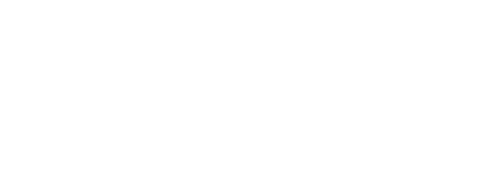 Фирстов Артём Валерьевич№ вариантаКомбинация значений признаковРезультат Услуги, за которым обращается заявитель «Исправление опечаток и (или) ошибок, допущенных в результате предоставления Услуги»Результат Услуги, за которым обращается заявитель «Исправление опечаток и (или) ошибок, допущенных в результате предоставления Услуги»Физическое лицоРезультат Услуги, за которым обращается заявитель «Признание граждан нуждающимися в жилых помещениях жилищного фонда Камчатского края, предоставляемых по договорам социального найма»Результат Услуги, за которым обращается заявитель «Признание граждан нуждающимися в жилых помещениях жилищного фонда Камчатского края, предоставляемых по договорам социального найма»Граждане Российской Федерации, состоящие на учете граждан, имеющих право на получение социальной выплаты для приобретения жилья в связи с переселением из районов Крайнего Севера и приравненных к ним местностей, обратился лично, да, ветераны боевых действий на территории СССР, на территории Российской Федерации и территориях других государств из числа лиц, указанных в подпунктах 1 - 4 пункта 1 статьи 3 Федерального закона от 12.01.1995 № 5-ФЗ «О ветеранах», награжденным орденами и медалями СССР, Российской Федерации (за исключением граждан, которые обеспечиваются жилыми помещениями в соответствии с подпунктом 3 пункта 1 статьи 16 Федерального закона от 12.01.1995 № 5-ФЗ «О ветеранах»)Граждане Российской Федерации, состоящие на учете граждан, имеющих право на получение социальной выплаты для приобретения жилья в связи с переселением из районов Крайнего Севера и приравненных к ним местностей, обратился лично, да, граждане, имеющие в составе семьи не менее 4-х детей или не менее 3-х одновременно рожденных детей в возрасте до 18-ти летГраждане Российской Федерации, состоящие на учете граждан, имеющих право на получение социальной выплаты для приобретения жилья в связи с переселением из районов Крайнего Севера и приравненных к ним местностей, обратился лично, да, одинокие матери (отцы), воспитывающие не менее 3-х детей в возрасте до 18-ти летГраждане Российской Федерации, состоящие на учете граждан, имеющих право на получение социальной выплаты для приобретения жилья в связи с переселением из районов Крайнего Севера и приравненных к ним местностей, обратился лично, да, спортсмены призеры Олимпийских, Паралимпийских и Сурдлимпийских игр, чемпионатов мира и Европы, в том числе в видах спорта среди инвалидов и лиц с ограниченными возможностями здоровьяГраждане Российской Федерации, состоящие на учете граждан, имеющих право на получение социальной выплаты для приобретения жилья в связи с переселением из районов Крайнего Севера и приравненных к ним местностей, обратился лично, да, граждане, имеющие в составе семьи детей-инвалидов (за исключением граждан, которые обеспечиваются жилыми помещениями в соответствии с частью второй статьи 17 Федерального закона от 24.11.1995 № 181-ФЗ «О социальной защите инвалидов в Российской Федерации»Граждане Российской Федерации, состоящие на учете граждан, имеющих право на получение социальной выплаты для приобретения жилья в связи с переселением из районов Крайнего Севера и приравненных к ним местностей, обратился лично, нет, реабилитированные лица, утратившие жилые помещения в связи с репрессиями, в случае возвращения на прежнее место жительства, члены семей и другие родственники реабилитированных лиц, проживавших совместно с репрессированными лицами до применения к ним репрессий, а также дети, родившиеся в местах лишения свободы, в ссылке, высылке, на спецпоселенииГраждане Российской Федерации, состоящие на учете граждан, имеющих право на получение социальной выплаты для приобретения жилья в связи с переселением из районов Крайнего Севера и приравненных к ним местностей, обратился лично, нет, спасатели профессиональных аварийно-спасательных служб, профессиональных аварийно-спасательных формирований Камчатского края и проживающие совместно с ними члены семейГраждане Российской Федерации, состоящие на учете граждан, имеющих право на получение социальной выплаты для приобретения жилья в связи с переселением из районов Крайнего Севера и приравненных к ним местностей, обратился лично, нет, семьи погибших (умерших) при исполнении должностных обязанностей спасателей профессиональных аварийно-спасательных служб, профессиональных аварийно-спасательных формирований Камчатского края, а также семьи спасателей, привлеченные должностным лицом уполномоченного исполнительного органа государственной власти Камчатского края к проведению работ по ликвидации чрезвычайных ситуаций и погибших (умерших) в ходе проведения указанных работГраждане Российской Федерации, состоящие на учете граждан, имеющих право на получение социальной выплаты для приобретения жилья в связи с переселением из районов Крайнего Севера и приравненных к ним местностей, уполномоченный представитель, да, ветераны боевых действий на территории СССР, на территории Российской Федерации и территориях других государств из числа лиц, указанных в подпунктах 1 - 4 пункта 1 статьи 3 Федерального закона от 12.01.1995 № 5-ФЗ «О ветеранах», награжденным орденами и медалями СССР, Российской Федерации (за исключением граждан, которые обеспечиваются жилыми помещениями в соответствии с подпунктом 3 пункта 1 статьи 16 Федерального закона от 12.01.1995 № 5-ФЗ «О ветеранах»)Граждане Российской Федерации, состоящие на учете граждан, имеющих право на получение социальной выплаты для приобретения жилья в связи с переселением из районов Крайнего Севера и приравненных к ним местностей, уполномоченный представитель, да, граждане, имеющие в составе семьи не менее 4-х детей или не менее 3-х одновременно рожденных детей в возрасте до 18-ти летГраждане Российской Федерации, состоящие на учете граждан, имеющих право на получение социальной выплаты для приобретения жилья в связи с переселением из районов Крайнего Севера и приравненных к ним местностей, уполномоченный представитель, да, одинокие матери (отцы), воспитывающие не менее 3-х детей в возрасте до 18-ти летГраждане Российской Федерации, состоящие на учете граждан, имеющих право на получение социальной выплаты для приобретения жилья в связи с переселением из районов Крайнего Севера и приравненных к ним местностей, уполномоченный представитель, да, спортсмены призеры Олимпийских, Паралимпийских и Сурдлимпийских игр, чемпионатов мира и Европы, в том числе в видах спорта среди инвалидов и лиц с ограниченными возможностями здоровьяГраждане Российской Федерации, состоящие на учете граждан, имеющих право на получение социальной выплаты для приобретения жилья в связи с переселением из районов Крайнего Севера и приравненных к ним местностей, уполномоченный представитель, да, граждане, имеющие в составе семьи детей-инвалидов (за исключением граждан, которые обеспечиваются жилыми помещениями в соответствии с частью второй статьи 17 Федерального закона от 24.11.1995 № 181-ФЗ «О социальной защите инвалидов в Российской Федерации»Граждане Российской Федерации, состоящие на учете граждан, имеющих право на получение социальной выплаты для приобретения жилья в связи с переселением из районов Крайнего Севера и приравненных к ним местностей, уполномоченный представитель, нет, реабилитированные лица, утратившие жилые помещения в связи с репрессиями, в случае возвращения на прежнее место жительства, члены семей и другие родственники реабилитированных лиц, проживавших совместно с репрессированными лицами до применения к ним репрессий, а также дети, родившиеся в местах лишения свободы, в ссылке, высылке, на спецпоселенииГраждане Российской Федерации, состоящие на учете граждан, имеющих право на получение социальной выплаты для приобретения жилья в связи с переселением из районов Крайнего Севера и приравненных к ним местностей, уполномоченный представитель, нет, спасатели профессиональных аварийно-спасательных служб, профессиональных аварийно-спасательных формирований Камчатского края и проживающие совместно с ними члены семейГраждане Российской Федерации, состоящие на учете граждан, имеющих право на получение социальной выплаты для приобретения жилья в связи с переселением из районов Крайнего Севера и приравненных к ним местностей, уполномоченный представитель, нет, семьи погибших (умерших) при исполнении должностных обязанностей спасателей профессиональных аварийно-спасательных служб, профессиональных аварийно-спасательных формирований Камчатского края, а также семьи спасателей, привлеченные должностным лицом уполномоченного исполнительного органа государственной власти Камчатского края к проведению работ по ликвидации чрезвычайных ситуаций и погибших (умерших) в ходе проведения указанных работ№ п/пПризнак заявителяЗначения признака заявителяРезультат Услуги «Исправление опечаток и (или) ошибок, допущенных в результате предоставления Услуги»Результат Услуги «Исправление опечаток и (или) ошибок, допущенных в результате предоставления Услуги»Результат Услуги «Исправление опечаток и (или) ошибок, допущенных в результате предоставления Услуги»Категория заявителя1. Физическое лицоРезультат Услуги «Признание граждан нуждающимися в жилых помещениях жилищного фонда Камчатского края, предоставляемых по договорам социального найма»Результат Услуги «Признание граждан нуждающимися в жилых помещениях жилищного фонда Камчатского края, предоставляемых по договорам социального найма»Результат Услуги «Признание граждан нуждающимися в жилых помещениях жилищного фонда Камчатского края, предоставляемых по договорам социального найма»Категория заявителя1. Граждане Российской Федерации, состоящие на учете граждан, имеющих право на получение социальной выплаты для приобретения жилья в связи с переселением из районов Крайнего Севера и приравненных к ним местностейЗаявитель обращается лично или через представителя?1. Обратился лично.2. Уполномоченный представительСрок проживания заявителя в Камчатском крае 5 и более лет1. Да.2. НетЖизненная ситуация1. Ветераны боевых действий на территории СССР, на территории Российской Федерации и территориях других государств из числа лиц, указанных в подпунктах 1 - 4 пункта 1 статьи 3 Федерального закона от 12.01.1995 № 5-ФЗ «О ветеранах», награжденным орденами и медалями СССР, Российской Федерации (за исключением граждан, которые обеспечиваются жилыми помещениями в соответствии с подпунктом 3 пункта 1 статьи 16 Федерального закона от 12.01.1995 № 5-ФЗ «О ветеранах»).2. Граждане, имеющие в составе семьи не менее 4-х детей или не менее 3-х одновременно рожденных детей в возрасте до 18-ти лет.3. Одинокие матери (отцы), воспитывающие не менее 3-х детей в возрасте до 18-ти лет.4. Спортсмены призеры Олимпийских, Паралимпийских и Сурдлимпийских игр, чемпионатов мира и Европы, в том числе в видах спорта среди инвалидов и лиц с ограниченными возможностями здоровья.5. Граждане, имеющие в составе семьи детей-инвалидов (за исключением граждан, которые обеспечиваются жилыми помещениями в соответствии с частью второй статьи 17 Федерального закона от 24.11.1995 № 181-ФЗ «О социальной защите инвалидов в Российской Федерации»Жизненная ситуация1. Реабилитированные лица, утратившие жилые помещения в связи с репрессиями, в случае возвращения на прежнее место жительства, члены семей и другие родственники реабилитированных лиц, проживавших совместно с репрессированными лицами до применения к ним репрессий, а также дети, родившиеся в местах лишения свободы, в ссылке, высылке, на спецпоселении.2. Спасатели профессиональных аварийно-спасательных служб, профессиональных аварийно-спасательных формирований Камчатского края и проживающие совместно с ними члены семей.3. Семьи погибших (умерших) при исполнении должностных обязанностей спасателей профессиональных аварийно-спасательных служб, профессиональных аварийно-спасательных формирований Камчатского края, а также семьи спасателей, привлеченные должностным лицом уполномоченного исполнительного органа государственной власти Камчатского края к проведению работ по ликвидации чрезвычайных ситуаций и погибших (умерших) в ходе проведения указанных работ№ п/пВарианты предоставления Услуги, в которых данный межведомственный запрос необходим12Признание граждан нуждающимися в жилых помещениях жилищного фонда Камчатского края, предоставляемых по договорам социального найма, граждане Российской Федерации, состоящие на учете граждан, имеющих право на получение социальной выплаты для приобретения жилья в связи с переселением из районов Крайнего Севера и приравненных к ним местностей, обратился лично, да, ветераны боевых действий на территории СССР, на территории Российской Федерации и территориях других государств из числа лиц, указанных в подпунктах 1 - 4 пункта 1 статьи 3 Федерального закона от 12.01.1995 № 5-ФЗ «О ветеранах», награжденным орденами и медалями СССР, Российской Федерации (за исключением граждан, которые обеспечиваются жилыми помещениями в соответствии с подпунктом 3 пункта 1 статьи 16 Федерального закона от 12.01.1995 № 5-ФЗ «О ветеранах»)Запрос для граждан РФ на проверку достоверности сведений: о паспортных данных, регистрации, о наличии иного гражданства (Министерство внутренних дел Российской Федерации).Направляемые в запросе сведения: сведения не предусмотрены.Запрашиваемые в запросе сведения и цели использования запрашиваемых в запросе сведений: сведения не предусмотреныПризнание граждан нуждающимися в жилых помещениях жилищного фонда Камчатского края, предоставляемых по договорам социального найма, граждане Российской Федерации, состоящие на учете граждан, имеющих право на получение социальной выплаты для приобретения жилья в связи с переселением из районов Крайнего Севера и приравненных к ним местностей, обратился лично, да, граждане, имеющие в составе семьи не менее 4-х детей или не менее 3-х одновременно рожденных детей в возрасте до 18-ти летЗапрос для граждан РФ на проверку достоверности сведений: о паспортных данных, регистрации, о наличии иного гражданства (Министерство внутренних дел Российской Федерации).Направляемые в запросе сведения: сведения не предусмотрены.Запрашиваемые в запросе сведения и цели использования запрашиваемых в запросе сведений: сведения не предусмотреныПризнание граждан нуждающимися в жилых помещениях жилищного фонда Камчатского края, предоставляемых по договорам социального найма, граждане Российской Федерации, состоящие на учете граждан, имеющих право на получение социальной выплаты для приобретения жилья в связи с переселением из районов Крайнего Севера и приравненных к ним местностей, обратился лично, да, одинокие матери (отцы), воспитывающие не менее 3-х детей в возрасте до 18-ти летЗапрос для граждан РФ на проверку достоверности сведений: о паспортных данных, регистрации, о наличии иного гражданства (Министерство внутренних дел Российской Федерации).Направляемые в запросе сведения: сведения не предусмотрены.Запрашиваемые в запросе сведения и цели использования запрашиваемых в запросе сведений: сведения не предусмотреныПризнание граждан нуждающимися в жилых помещениях жилищного фонда Камчатского края, предоставляемых по договорам социального найма, граждане Российской Федерации, состоящие на учете граждан, имеющих право на получение социальной выплаты для приобретения жилья в связи с переселением из районов Крайнего Севера и приравненных к ним местностей, обратился лично, да, спортсмены призеры Олимпийских, Паралимпийских и Сурдлимпийских игр, чемпионатов мира и Европы, в том числе в видах спорта среди инвалидов и лиц с ограниченными возможностями здоровьяЗапрос для граждан РФ на проверку достоверности сведений: о паспортных данных, регистрации, о наличии иного гражданства (Министерство внутренних дел Российской Федерации).Направляемые в запросе сведения: сведения не предусмотрены.Запрашиваемые в запросе сведения и цели использования запрашиваемых в запросе сведений: сведения не предусмотреныПризнание граждан нуждающимися в жилых помещениях жилищного фонда Камчатского края, предоставляемых по договорам социального найма, граждане Российской Федерации, состоящие на учете граждан, имеющих право на получение социальной выплаты для приобретения жилья в связи с переселением из районов Крайнего Севера и приравненных к ним местностей, обратился лично, да, граждане, имеющие в составе семьи детей-инвалидов (за исключением граждан, которые обеспечиваются жилыми помещениями в соответствии с частью второй статьи 17 Федерального закона от 24.11.1995 № 181-ФЗ «О социальной защите инвалидов в Российской Федерации»Запрос для граждан РФ на проверку достоверности сведений: о паспортных данных, регистрации, о наличии иного гражданства (Министерство внутренних дел Российской Федерации).Направляемые в запросе сведения: сведения не предусмотрены.Запрашиваемые в запросе сведения и цели использования запрашиваемых в запросе сведений: сведения не предусмотреныПризнание граждан нуждающимися в жилых помещениях жилищного фонда Камчатского края, предоставляемых по договорам социального найма, граждане Российской Федерации, состоящие на учете граждан, имеющих право на получение социальной выплаты для приобретения жилья в связи с переселением из районов Крайнего Севера и приравненных к ним местностей, обратился лично, нет, реабилитированные лица, утратившие жилые помещения в связи с репрессиями, в случае возвращения на прежнее место жительства, члены семей и другие родственники реабилитированных лиц, проживавших совместно с репрессированными лицами до применения к ним репрессий, а также дети, родившиеся в местах лишения свободы, в ссылке, высылке, на спецпоселенииЗапрос для граждан РФ на проверку достоверности сведений: о паспортных данных, регистрации, о наличии иного гражданства (Министерство внутренних дел Российской Федерации).Направляемые в запросе сведения: сведения не предусмотрены.Запрашиваемые в запросе сведения и цели использования запрашиваемых в запросе сведений: сведения не предусмотреныПризнание граждан нуждающимися в жилых помещениях жилищного фонда Камчатского края, предоставляемых по договорам социального найма, граждане Российской Федерации, состоящие на учете граждан, имеющих право на получение социальной выплаты для приобретения жилья в связи с переселением из районов Крайнего Севера и приравненных к ним местностей, обратился лично, нет, спасатели профессиональных аварийно-спасательных служб, профессиональных аварийно-спасательных формирований Камчатского края и проживающие совместно с ними члены семейЗапрос для граждан РФ на проверку достоверности сведений: о паспортных данных, регистрации, о наличии иного гражданства (Министерство внутренних дел Российской Федерации).Направляемые в запросе сведения: сведения не предусмотрены.Запрашиваемые в запросе сведения и цели использования запрашиваемых в запросе сведений: сведения не предусмотреныПризнание граждан нуждающимися в жилых помещениях жилищного фонда Камчатского края, предоставляемых по договорам социального найма, граждане Российской Федерации, состоящие на учете граждан, имеющих право на получение социальной выплаты для приобретения жилья в связи с переселением из районов Крайнего Севера и приравненных к ним местностей, обратился лично, нет, семьи погибших (умерших) при исполнении должностных обязанностей спасателей профессиональных аварийно-спасательных служб, профессиональных аварийно-спасательных формирований Камчатского края, а также семьи спасателей, привлеченные должностным лицом уполномоченного исполнительного органа государственной власти Камчатского края к проведению работ по ликвидации чрезвычайных ситуаций и погибших (умерших) в ходе проведения указанных работЗапрос для граждан РФ на проверку достоверности сведений: о паспортных данных, регистрации, о наличии иного гражданства (Министерство внутренних дел Российской Федерации).Направляемые в запросе сведения: сведения не предусмотрены.Запрашиваемые в запросе сведения и цели использования запрашиваемых в запросе сведений: сведения не предусмотреныПризнание граждан нуждающимися в жилых помещениях жилищного фонда Камчатского края, предоставляемых по договорам социального найма, граждане Российской Федерации, состоящие на учете граждан, имеющих право на получение социальной выплаты для приобретения жилья в связи с переселением из районов Крайнего Севера и приравненных к ним местностей, уполномоченный представитель, да, ветераны боевых действий на территории СССР, на территории Российской Федерации и территориях других государств из числа лиц, указанных в подпунктах 1 - 4 пункта 1 статьи 3 Федерального закона от 12.01.1995 № 5-ФЗ «О ветеранах», награжденным орденами и медалями СССР, Российской Федерации (за исключением граждан, которые обеспечиваются жилыми помещениями в соответствии с подпунктом 3 пункта 1 статьи 16 Федерального закона от 12.01.1995 № 5-ФЗ «О ветеранах»)Запрос для граждан РФ на проверку достоверности сведений: о паспортных данных, регистрации, о наличии иного гражданства (Министерство внутренних дел Российской Федерации).Направляемые в запросе сведения: сведения не предусмотрены.Запрашиваемые в запросе сведения и цели использования запрашиваемых в запросе сведений: сведения не предусмотреныПризнание граждан нуждающимися в жилых помещениях жилищного фонда Камчатского края, предоставляемых по договорам социального найма, граждане Российской Федерации, состоящие на учете граждан, имеющих право на получение социальной выплаты для приобретения жилья в связи с переселением из районов Крайнего Севера и приравненных к ним местностей, уполномоченный представитель, да, граждане, имеющие в составе семьи не менее 4-х детей или не менее 3-х одновременно рожденных детей в возрасте до 18-ти летЗапрос для граждан РФ на проверку достоверности сведений: о паспортных данных, регистрации, о наличии иного гражданства (Министерство внутренних дел Российской Федерации).Направляемые в запросе сведения: сведения не предусмотрены.Запрашиваемые в запросе сведения и цели использования запрашиваемых в запросе сведений: сведения не предусмотреныПризнание граждан нуждающимися в жилых помещениях жилищного фонда Камчатского края, предоставляемых по договорам социального найма, граждане Российской Федерации, состоящие на учете граждан, имеющих право на получение социальной выплаты для приобретения жилья в связи с переселением из районов Крайнего Севера и приравненных к ним местностей, уполномоченный представитель, да, одинокие матери (отцы), воспитывающие не менее 3-х детей в возрасте до 18-ти летЗапрос для граждан РФ на проверку достоверности сведений: о паспортных данных, регистрации, о наличии иного гражданства (Министерство внутренних дел Российской Федерации).Направляемые в запросе сведения: сведения не предусмотрены.Запрашиваемые в запросе сведения и цели использования запрашиваемых в запросе сведений: сведения не предусмотреныПризнание граждан нуждающимися в жилых помещениях жилищного фонда Камчатского края, предоставляемых по договорам социального найма, граждане Российской Федерации, состоящие на учете граждан, имеющих право на получение социальной выплаты для приобретения жилья в связи с переселением из районов Крайнего Севера и приравненных к ним местностей, уполномоченный представитель, да, спортсмены призеры Олимпийских, Паралимпийских и Сурдлимпийских игр, чемпионатов мира и Европы, в том числе в видах спорта среди инвалидов и лиц с ограниченными возможностями здоровьяЗапрос для граждан РФ на проверку достоверности сведений: о паспортных данных, регистрации, о наличии иного гражданства (Министерство внутренних дел Российской Федерации).Направляемые в запросе сведения: сведения не предусмотрены.Запрашиваемые в запросе сведения и цели использования запрашиваемых в запросе сведений: сведения не предусмотреныПризнание граждан нуждающимися в жилых помещениях жилищного фонда Камчатского края, предоставляемых по договорам социального найма, граждане Российской Федерации, состоящие на учете граждан, имеющих право на получение социальной выплаты для приобретения жилья в связи с переселением из районов Крайнего Севера и приравненных к ним местностей, уполномоченный представитель, да, граждане, имеющие в составе семьи детей-инвалидов (за исключением граждан, которые обеспечиваются жилыми помещениями в соответствии с частью второй статьи 17 Федерального закона от 24.11.1995 № 181-ФЗ «О социальной защите инвалидов в Российской Федерации»Запрос для граждан РФ на проверку достоверности сведений: о паспортных данных, регистрации, о наличии иного гражданства (Министерство внутренних дел Российской Федерации).Направляемые в запросе сведения: сведения не предусмотрены.Запрашиваемые в запросе сведения и цели использования запрашиваемых в запросе сведений: сведения не предусмотреныПризнание граждан нуждающимися в жилых помещениях жилищного фонда Камчатского края, предоставляемых по договорам социального найма, граждане Российской Федерации, состоящие на учете граждан, имеющих право на получение социальной выплаты для приобретения жилья в связи с переселением из районов Крайнего Севера и приравненных к ним местностей, уполномоченный представитель, нет, реабилитированные лица, утратившие жилые помещения в связи с репрессиями, в случае возвращения на прежнее место жительства, члены семей и другие родственники реабилитированных лиц, проживавших совместно с репрессированными лицами до применения к ним репрессий, а также дети, родившиеся в местах лишения свободы, в ссылке, высылке, на спецпоселенииЗапрос для граждан РФ на проверку достоверности сведений: о паспортных данных, регистрации, о наличии иного гражданства (Министерство внутренних дел Российской Федерации).Направляемые в запросе сведения: сведения не предусмотрены.Запрашиваемые в запросе сведения и цели использования запрашиваемых в запросе сведений: сведения не предусмотреныПризнание граждан нуждающимися в жилых помещениях жилищного фонда Камчатского края, предоставляемых по договорам социального найма, граждане Российской Федерации, состоящие на учете граждан, имеющих право на получение социальной выплаты для приобретения жилья в связи с переселением из районов Крайнего Севера и приравненных к ним местностей, уполномоченный представитель, нет, спасатели профессиональных аварийно-спасательных служб, профессиональных аварийно-спасательных формирований Камчатского края и проживающие совместно с ними члены семейЗапрос для граждан РФ на проверку достоверности сведений: о паспортных данных, регистрации, о наличии иного гражданства (Министерство внутренних дел Российской Федерации).Направляемые в запросе сведения: сведения не предусмотрены.Запрашиваемые в запросе сведения и цели использования запрашиваемых в запросе сведений: сведения не предусмотреныПризнание граждан нуждающимися в жилых помещениях жилищного фонда Камчатского края, предоставляемых по договорам социального найма, граждане Российской Федерации, состоящие на учете граждан, имеющих право на получение социальной выплаты для приобретения жилья в связи с переселением из районов Крайнего Севера и приравненных к ним местностей, уполномоченный представитель, нет, семьи погибших (умерших) при исполнении должностных обязанностей спасателей профессиональных аварийно-спасательных служб, профессиональных аварийно-спасательных формирований Камчатского края, а также семьи спасателей, привлеченные должностным лицом уполномоченного исполнительного органа государственной власти Камчатского края к проведению работ по ликвидации чрезвычайных ситуаций и погибших (умерших) в ходе проведения указанных работЗапрос для граждан РФ на проверку достоверности сведений: о паспортных данных, регистрации, о наличии иного гражданства (Министерство внутренних дел Российской Федерации).Направляемые в запросе сведения: сведения не предусмотрены.Запрашиваемые в запросе сведения и цели использования запрашиваемых в запросе сведений: сведения не предусмотрены